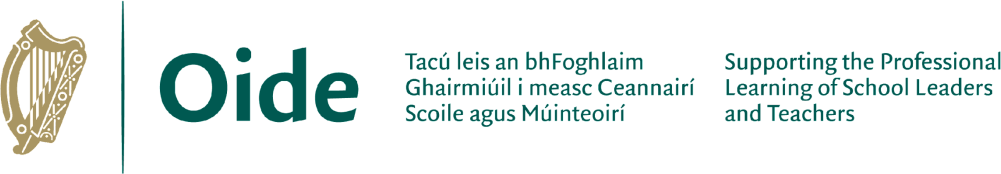 Droichead – Teimpléad Sracphlean (le heochair) - Bunscoile - 2024.2025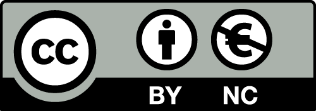 Meán Fomhar 2024Meán Fomhar 2024Meán Fomhar 2024Meán Fomhar 2024Meán Fomhar 2024Meán Fomhar 2024Meán Fomhar 2024Meán Fomhar 2024Meán Fomhar 2024Deireadh Fomhar 2024Deireadh Fomhar 2024Deireadh Fomhar 2024Deireadh Fomhar 2024Deireadh Fomhar 2024Deireadh Fomhar 2024Deireadh Fomhar 2024Samhain 2024Samhain 2024Samhain 2024Samhain 2024Samhain 2024Samhain 2024Samhain 2024SMTTTWTFSSMTWTFSSMTWTFS1233345671234512891010101112131467891011123456789151617171718192021131415161718191011121314151622232424242526272820212223242526171819202122232930272829303124252627282930Nollaig 2024Nollaig 2024Nollaig 2024Nollaig 2024Nollaig 2024Nollaig 2024Nollaig 2024Nollaig 2024Nollaig 2024Eanáir 2025Eanáir 2025Eanáir 2025Eanáir 2025Eanáir 2025Eanáir 2025Eanáir 2025Feabhra 2025Feabhra 2025Feabhra 2025Feabhra 2025Feabhra 2025Feabhra 2025Feabhra 2025SMTTTWTFSSMTWTFSSMTWTFS123334567123418910101011121314567891011234567815161717171819202112131415161718910111213141522232424242526272819202122232425161718192021222930313131262728293031232425262728Márta 2025Márta 2025Márta 2025Márta 2025Márta 2025Márta 2025Márta 2025Márta 2025Márta 2025Aibreán 2025Aibreán 2025Aibreán 2025Aibreán 2025Aibreán 2025Aibreán 2025Aibreán 2025Bealtaine 2025Bealtaine 2025Bealtaine 2025Bealtaine 2025Bealtaine 2025Bealtaine 2025Bealtaine 2025SMTTTWTFSSMTWTFSSMTWTFS112345123234445678678910111245678910910111111121314151314151617181911121314151617161718181819202122202122232425261819202122232423242525252627282927282930252627282930313031Tabhair ar airdNí mór do MNCanna freastal ar cnuaschruinniú amháin in aghaidh an téarma le linn dóibh bheith ag dul faoi phróiseas Droichead.Ba chóir do MNCanna páirt a ghlacadh i ngníomhaíocht ghairmiúil foghlama a chinneann siad féin de réir a riachtanais foghlama gairmiúla féin, i gcomhairle leis an FTG.Ba chóir go léadh múinteoirí nuacháilithe ‘Droichead: An Creat Comhtháite um Ionduchtú Gairmiúil’ Márta 2017.Seolann an Rannan Ionduchúcháin Droichead ‘Nuashonruithe Droichead’ go rialta chuig scoileanna i ríomhphoist ionas go mbeidh an t-eolas is déanaí ag foirne tacaíochta gairmiúla agus múinteoirí nuacháilithe.Tabhair ar airdNí mór do MNCanna freastal ar cnuaschruinniú amháin in aghaidh an téarma le linn dóibh bheith ag dul faoi phróiseas Droichead.Ba chóir do MNCanna páirt a ghlacadh i ngníomhaíocht ghairmiúil foghlama a chinneann siad féin de réir a riachtanais foghlama gairmiúla féin, i gcomhairle leis an FTG.Ba chóir go léadh múinteoirí nuacháilithe ‘Droichead: An Creat Comhtháite um Ionduchtú Gairmiúil’ Márta 2017.Seolann an Rannan Ionduchúcháin Droichead ‘Nuashonruithe Droichead’ go rialta chuig scoileanna i ríomhphoist ionas go mbeidh an t-eolas is déanaí ag foirne tacaíochta gairmiúla agus múinteoirí nuacháilithe.Tabhair ar airdNí mór do MNCanna freastal ar cnuaschruinniú amháin in aghaidh an téarma le linn dóibh bheith ag dul faoi phróiseas Droichead.Ba chóir do MNCanna páirt a ghlacadh i ngníomhaíocht ghairmiúil foghlama a chinneann siad féin de réir a riachtanais foghlama gairmiúla féin, i gcomhairle leis an FTG.Ba chóir go léadh múinteoirí nuacháilithe ‘Droichead: An Creat Comhtháite um Ionduchtú Gairmiúil’ Márta 2017.Seolann an Rannan Ionduchúcháin Droichead ‘Nuashonruithe Droichead’ go rialta chuig scoileanna i ríomhphoist ionas go mbeidh an t-eolas is déanaí ag foirne tacaíochta gairmiúla agus múinteoirí nuacháilithe.Tabhair ar airdNí mór do MNCanna freastal ar cnuaschruinniú amháin in aghaidh an téarma le linn dóibh bheith ag dul faoi phróiseas Droichead.Ba chóir do MNCanna páirt a ghlacadh i ngníomhaíocht ghairmiúil foghlama a chinneann siad féin de réir a riachtanais foghlama gairmiúla féin, i gcomhairle leis an FTG.Ba chóir go léadh múinteoirí nuacháilithe ‘Droichead: An Creat Comhtháite um Ionduchtú Gairmiúil’ Márta 2017.Seolann an Rannan Ionduchúcháin Droichead ‘Nuashonruithe Droichead’ go rialta chuig scoileanna i ríomhphoist ionas go mbeidh an t-eolas is déanaí ag foirne tacaíochta gairmiúla agus múinteoirí nuacháilithe.Tabhair ar airdNí mór do MNCanna freastal ar cnuaschruinniú amháin in aghaidh an téarma le linn dóibh bheith ag dul faoi phróiseas Droichead.Ba chóir do MNCanna páirt a ghlacadh i ngníomhaíocht ghairmiúil foghlama a chinneann siad féin de réir a riachtanais foghlama gairmiúla féin, i gcomhairle leis an FTG.Ba chóir go léadh múinteoirí nuacháilithe ‘Droichead: An Creat Comhtháite um Ionduchtú Gairmiúil’ Márta 2017.Seolann an Rannan Ionduchúcháin Droichead ‘Nuashonruithe Droichead’ go rialta chuig scoileanna i ríomhphoist ionas go mbeidh an t-eolas is déanaí ag foirne tacaíochta gairmiúla agus múinteoirí nuacháilithe.Tabhair ar airdNí mór do MNCanna freastal ar cnuaschruinniú amháin in aghaidh an téarma le linn dóibh bheith ag dul faoi phróiseas Droichead.Ba chóir do MNCanna páirt a ghlacadh i ngníomhaíocht ghairmiúil foghlama a chinneann siad féin de réir a riachtanais foghlama gairmiúla féin, i gcomhairle leis an FTG.Ba chóir go léadh múinteoirí nuacháilithe ‘Droichead: An Creat Comhtháite um Ionduchtú Gairmiúil’ Márta 2017.Seolann an Rannan Ionduchúcháin Droichead ‘Nuashonruithe Droichead’ go rialta chuig scoileanna i ríomhphoist ionas go mbeidh an t-eolas is déanaí ag foirne tacaíochta gairmiúla agus múinteoirí nuacháilithe.Tabhair ar airdNí mór do MNCanna freastal ar cnuaschruinniú amháin in aghaidh an téarma le linn dóibh bheith ag dul faoi phróiseas Droichead.Ba chóir do MNCanna páirt a ghlacadh i ngníomhaíocht ghairmiúil foghlama a chinneann siad féin de réir a riachtanais foghlama gairmiúla féin, i gcomhairle leis an FTG.Ba chóir go léadh múinteoirí nuacháilithe ‘Droichead: An Creat Comhtháite um Ionduchtú Gairmiúil’ Márta 2017.Seolann an Rannan Ionduchúcháin Droichead ‘Nuashonruithe Droichead’ go rialta chuig scoileanna i ríomhphoist ionas go mbeidh an t-eolas is déanaí ag foirne tacaíochta gairmiúla agus múinteoirí nuacháilithe.Tabhair ar airdNí mór do MNCanna freastal ar cnuaschruinniú amháin in aghaidh an téarma le linn dóibh bheith ag dul faoi phróiseas Droichead.Ba chóir do MNCanna páirt a ghlacadh i ngníomhaíocht ghairmiúil foghlama a chinneann siad féin de réir a riachtanais foghlama gairmiúla féin, i gcomhairle leis an FTG.Ba chóir go léadh múinteoirí nuacháilithe ‘Droichead: An Creat Comhtháite um Ionduchtú Gairmiúil’ Márta 2017.Seolann an Rannan Ionduchúcháin Droichead ‘Nuashonruithe Droichead’ go rialta chuig scoileanna i ríomhphoist ionas go mbeidh an t-eolas is déanaí ag foirne tacaíochta gairmiúla agus múinteoirí nuacháilithe.Tabhair ar airdNí mór do MNCanna freastal ar cnuaschruinniú amháin in aghaidh an téarma le linn dóibh bheith ag dul faoi phróiseas Droichead.Ba chóir do MNCanna páirt a ghlacadh i ngníomhaíocht ghairmiúil foghlama a chinneann siad féin de réir a riachtanais foghlama gairmiúla féin, i gcomhairle leis an FTG.Ba chóir go léadh múinteoirí nuacháilithe ‘Droichead: An Creat Comhtháite um Ionduchtú Gairmiúil’ Márta 2017.Seolann an Rannan Ionduchúcháin Droichead ‘Nuashonruithe Droichead’ go rialta chuig scoileanna i ríomhphoist ionas go mbeidh an t-eolas is déanaí ag foirne tacaíochta gairmiúla agus múinteoirí nuacháilithe.Tabhair ar airdNí mór do MNCanna freastal ar cnuaschruinniú amháin in aghaidh an téarma le linn dóibh bheith ag dul faoi phróiseas Droichead.Ba chóir do MNCanna páirt a ghlacadh i ngníomhaíocht ghairmiúil foghlama a chinneann siad féin de réir a riachtanais foghlama gairmiúla féin, i gcomhairle leis an FTG.Ba chóir go léadh múinteoirí nuacháilithe ‘Droichead: An Creat Comhtháite um Ionduchtú Gairmiúil’ Márta 2017.Seolann an Rannan Ionduchúcháin Droichead ‘Nuashonruithe Droichead’ go rialta chuig scoileanna i ríomhphoist ionas go mbeidh an t-eolas is déanaí ag foirne tacaíochta gairmiúla agus múinteoirí nuacháilithe.Tabhair ar airdNí mór do MNCanna freastal ar cnuaschruinniú amháin in aghaidh an téarma le linn dóibh bheith ag dul faoi phróiseas Droichead.Ba chóir do MNCanna páirt a ghlacadh i ngníomhaíocht ghairmiúil foghlama a chinneann siad féin de réir a riachtanais foghlama gairmiúla féin, i gcomhairle leis an FTG.Ba chóir go léadh múinteoirí nuacháilithe ‘Droichead: An Creat Comhtháite um Ionduchtú Gairmiúil’ Márta 2017.Seolann an Rannan Ionduchúcháin Droichead ‘Nuashonruithe Droichead’ go rialta chuig scoileanna i ríomhphoist ionas go mbeidh an t-eolas is déanaí ag foirne tacaíochta gairmiúla agus múinteoirí nuacháilithe.Tabhair ar airdNí mór do MNCanna freastal ar cnuaschruinniú amháin in aghaidh an téarma le linn dóibh bheith ag dul faoi phróiseas Droichead.Ba chóir do MNCanna páirt a ghlacadh i ngníomhaíocht ghairmiúil foghlama a chinneann siad féin de réir a riachtanais foghlama gairmiúla féin, i gcomhairle leis an FTG.Ba chóir go léadh múinteoirí nuacháilithe ‘Droichead: An Creat Comhtháite um Ionduchtú Gairmiúil’ Márta 2017.Seolann an Rannan Ionduchúcháin Droichead ‘Nuashonruithe Droichead’ go rialta chuig scoileanna i ríomhphoist ionas go mbeidh an t-eolas is déanaí ag foirne tacaíochta gairmiúla agus múinteoirí nuacháilithe.Tabhair ar airdNí mór do MNCanna freastal ar cnuaschruinniú amháin in aghaidh an téarma le linn dóibh bheith ag dul faoi phróiseas Droichead.Ba chóir do MNCanna páirt a ghlacadh i ngníomhaíocht ghairmiúil foghlama a chinneann siad féin de réir a riachtanais foghlama gairmiúla féin, i gcomhairle leis an FTG.Ba chóir go léadh múinteoirí nuacháilithe ‘Droichead: An Creat Comhtháite um Ionduchtú Gairmiúil’ Márta 2017.Seolann an Rannan Ionduchúcháin Droichead ‘Nuashonruithe Droichead’ go rialta chuig scoileanna i ríomhphoist ionas go mbeidh an t-eolas is déanaí ag foirne tacaíochta gairmiúla agus múinteoirí nuacháilithe.Tabhair ar airdNí mór do MNCanna freastal ar cnuaschruinniú amháin in aghaidh an téarma le linn dóibh bheith ag dul faoi phróiseas Droichead.Ba chóir do MNCanna páirt a ghlacadh i ngníomhaíocht ghairmiúil foghlama a chinneann siad féin de réir a riachtanais foghlama gairmiúla féin, i gcomhairle leis an FTG.Ba chóir go léadh múinteoirí nuacháilithe ‘Droichead: An Creat Comhtháite um Ionduchtú Gairmiúil’ Márta 2017.Seolann an Rannan Ionduchúcháin Droichead ‘Nuashonruithe Droichead’ go rialta chuig scoileanna i ríomhphoist ionas go mbeidh an t-eolas is déanaí ag foirne tacaíochta gairmiúla agus múinteoirí nuacháilithe.Meitheamh 2025Meitheamh 2025Meitheamh 2025Meitheamh 2025Meitheamh 2025Meitheamh 2025Meitheamh 2025Meitheamh 2025Meitheamh 2025Tabhair ar airdNí mór do MNCanna freastal ar cnuaschruinniú amháin in aghaidh an téarma le linn dóibh bheith ag dul faoi phróiseas Droichead.Ba chóir do MNCanna páirt a ghlacadh i ngníomhaíocht ghairmiúil foghlama a chinneann siad féin de réir a riachtanais foghlama gairmiúla féin, i gcomhairle leis an FTG.Ba chóir go léadh múinteoirí nuacháilithe ‘Droichead: An Creat Comhtháite um Ionduchtú Gairmiúil’ Márta 2017.Seolann an Rannan Ionduchúcháin Droichead ‘Nuashonruithe Droichead’ go rialta chuig scoileanna i ríomhphoist ionas go mbeidh an t-eolas is déanaí ag foirne tacaíochta gairmiúla agus múinteoirí nuacháilithe.Tabhair ar airdNí mór do MNCanna freastal ar cnuaschruinniú amháin in aghaidh an téarma le linn dóibh bheith ag dul faoi phróiseas Droichead.Ba chóir do MNCanna páirt a ghlacadh i ngníomhaíocht ghairmiúil foghlama a chinneann siad féin de réir a riachtanais foghlama gairmiúla féin, i gcomhairle leis an FTG.Ba chóir go léadh múinteoirí nuacháilithe ‘Droichead: An Creat Comhtháite um Ionduchtú Gairmiúil’ Márta 2017.Seolann an Rannan Ionduchúcháin Droichead ‘Nuashonruithe Droichead’ go rialta chuig scoileanna i ríomhphoist ionas go mbeidh an t-eolas is déanaí ag foirne tacaíochta gairmiúla agus múinteoirí nuacháilithe.Tabhair ar airdNí mór do MNCanna freastal ar cnuaschruinniú amháin in aghaidh an téarma le linn dóibh bheith ag dul faoi phróiseas Droichead.Ba chóir do MNCanna páirt a ghlacadh i ngníomhaíocht ghairmiúil foghlama a chinneann siad féin de réir a riachtanais foghlama gairmiúla féin, i gcomhairle leis an FTG.Ba chóir go léadh múinteoirí nuacháilithe ‘Droichead: An Creat Comhtháite um Ionduchtú Gairmiúil’ Márta 2017.Seolann an Rannan Ionduchúcháin Droichead ‘Nuashonruithe Droichead’ go rialta chuig scoileanna i ríomhphoist ionas go mbeidh an t-eolas is déanaí ag foirne tacaíochta gairmiúla agus múinteoirí nuacháilithe.Tabhair ar airdNí mór do MNCanna freastal ar cnuaschruinniú amháin in aghaidh an téarma le linn dóibh bheith ag dul faoi phróiseas Droichead.Ba chóir do MNCanna páirt a ghlacadh i ngníomhaíocht ghairmiúil foghlama a chinneann siad féin de réir a riachtanais foghlama gairmiúla féin, i gcomhairle leis an FTG.Ba chóir go léadh múinteoirí nuacháilithe ‘Droichead: An Creat Comhtháite um Ionduchtú Gairmiúil’ Márta 2017.Seolann an Rannan Ionduchúcháin Droichead ‘Nuashonruithe Droichead’ go rialta chuig scoileanna i ríomhphoist ionas go mbeidh an t-eolas is déanaí ag foirne tacaíochta gairmiúla agus múinteoirí nuacháilithe.Tabhair ar airdNí mór do MNCanna freastal ar cnuaschruinniú amháin in aghaidh an téarma le linn dóibh bheith ag dul faoi phróiseas Droichead.Ba chóir do MNCanna páirt a ghlacadh i ngníomhaíocht ghairmiúil foghlama a chinneann siad féin de réir a riachtanais foghlama gairmiúla féin, i gcomhairle leis an FTG.Ba chóir go léadh múinteoirí nuacháilithe ‘Droichead: An Creat Comhtháite um Ionduchtú Gairmiúil’ Márta 2017.Seolann an Rannan Ionduchúcháin Droichead ‘Nuashonruithe Droichead’ go rialta chuig scoileanna i ríomhphoist ionas go mbeidh an t-eolas is déanaí ag foirne tacaíochta gairmiúla agus múinteoirí nuacháilithe.Tabhair ar airdNí mór do MNCanna freastal ar cnuaschruinniú amháin in aghaidh an téarma le linn dóibh bheith ag dul faoi phróiseas Droichead.Ba chóir do MNCanna páirt a ghlacadh i ngníomhaíocht ghairmiúil foghlama a chinneann siad féin de réir a riachtanais foghlama gairmiúla féin, i gcomhairle leis an FTG.Ba chóir go léadh múinteoirí nuacháilithe ‘Droichead: An Creat Comhtháite um Ionduchtú Gairmiúil’ Márta 2017.Seolann an Rannan Ionduchúcháin Droichead ‘Nuashonruithe Droichead’ go rialta chuig scoileanna i ríomhphoist ionas go mbeidh an t-eolas is déanaí ag foirne tacaíochta gairmiúla agus múinteoirí nuacháilithe.Tabhair ar airdNí mór do MNCanna freastal ar cnuaschruinniú amháin in aghaidh an téarma le linn dóibh bheith ag dul faoi phróiseas Droichead.Ba chóir do MNCanna páirt a ghlacadh i ngníomhaíocht ghairmiúil foghlama a chinneann siad féin de réir a riachtanais foghlama gairmiúla féin, i gcomhairle leis an FTG.Ba chóir go léadh múinteoirí nuacháilithe ‘Droichead: An Creat Comhtháite um Ionduchtú Gairmiúil’ Márta 2017.Seolann an Rannan Ionduchúcháin Droichead ‘Nuashonruithe Droichead’ go rialta chuig scoileanna i ríomhphoist ionas go mbeidh an t-eolas is déanaí ag foirne tacaíochta gairmiúla agus múinteoirí nuacháilithe.Tabhair ar airdNí mór do MNCanna freastal ar cnuaschruinniú amháin in aghaidh an téarma le linn dóibh bheith ag dul faoi phróiseas Droichead.Ba chóir do MNCanna páirt a ghlacadh i ngníomhaíocht ghairmiúil foghlama a chinneann siad féin de réir a riachtanais foghlama gairmiúla féin, i gcomhairle leis an FTG.Ba chóir go léadh múinteoirí nuacháilithe ‘Droichead: An Creat Comhtháite um Ionduchtú Gairmiúil’ Márta 2017.Seolann an Rannan Ionduchúcháin Droichead ‘Nuashonruithe Droichead’ go rialta chuig scoileanna i ríomhphoist ionas go mbeidh an t-eolas is déanaí ag foirne tacaíochta gairmiúla agus múinteoirí nuacháilithe.Tabhair ar airdNí mór do MNCanna freastal ar cnuaschruinniú amháin in aghaidh an téarma le linn dóibh bheith ag dul faoi phróiseas Droichead.Ba chóir do MNCanna páirt a ghlacadh i ngníomhaíocht ghairmiúil foghlama a chinneann siad féin de réir a riachtanais foghlama gairmiúla féin, i gcomhairle leis an FTG.Ba chóir go léadh múinteoirí nuacháilithe ‘Droichead: An Creat Comhtháite um Ionduchtú Gairmiúil’ Márta 2017.Seolann an Rannan Ionduchúcháin Droichead ‘Nuashonruithe Droichead’ go rialta chuig scoileanna i ríomhphoist ionas go mbeidh an t-eolas is déanaí ag foirne tacaíochta gairmiúla agus múinteoirí nuacháilithe.Tabhair ar airdNí mór do MNCanna freastal ar cnuaschruinniú amháin in aghaidh an téarma le linn dóibh bheith ag dul faoi phróiseas Droichead.Ba chóir do MNCanna páirt a ghlacadh i ngníomhaíocht ghairmiúil foghlama a chinneann siad féin de réir a riachtanais foghlama gairmiúla féin, i gcomhairle leis an FTG.Ba chóir go léadh múinteoirí nuacháilithe ‘Droichead: An Creat Comhtháite um Ionduchtú Gairmiúil’ Márta 2017.Seolann an Rannan Ionduchúcháin Droichead ‘Nuashonruithe Droichead’ go rialta chuig scoileanna i ríomhphoist ionas go mbeidh an t-eolas is déanaí ag foirne tacaíochta gairmiúla agus múinteoirí nuacháilithe.Tabhair ar airdNí mór do MNCanna freastal ar cnuaschruinniú amháin in aghaidh an téarma le linn dóibh bheith ag dul faoi phróiseas Droichead.Ba chóir do MNCanna páirt a ghlacadh i ngníomhaíocht ghairmiúil foghlama a chinneann siad féin de réir a riachtanais foghlama gairmiúla féin, i gcomhairle leis an FTG.Ba chóir go léadh múinteoirí nuacháilithe ‘Droichead: An Creat Comhtháite um Ionduchtú Gairmiúil’ Márta 2017.Seolann an Rannan Ionduchúcháin Droichead ‘Nuashonruithe Droichead’ go rialta chuig scoileanna i ríomhphoist ionas go mbeidh an t-eolas is déanaí ag foirne tacaíochta gairmiúla agus múinteoirí nuacháilithe.Tabhair ar airdNí mór do MNCanna freastal ar cnuaschruinniú amháin in aghaidh an téarma le linn dóibh bheith ag dul faoi phróiseas Droichead.Ba chóir do MNCanna páirt a ghlacadh i ngníomhaíocht ghairmiúil foghlama a chinneann siad féin de réir a riachtanais foghlama gairmiúla féin, i gcomhairle leis an FTG.Ba chóir go léadh múinteoirí nuacháilithe ‘Droichead: An Creat Comhtháite um Ionduchtú Gairmiúil’ Márta 2017.Seolann an Rannan Ionduchúcháin Droichead ‘Nuashonruithe Droichead’ go rialta chuig scoileanna i ríomhphoist ionas go mbeidh an t-eolas is déanaí ag foirne tacaíochta gairmiúla agus múinteoirí nuacháilithe.Tabhair ar airdNí mór do MNCanna freastal ar cnuaschruinniú amháin in aghaidh an téarma le linn dóibh bheith ag dul faoi phróiseas Droichead.Ba chóir do MNCanna páirt a ghlacadh i ngníomhaíocht ghairmiúil foghlama a chinneann siad féin de réir a riachtanais foghlama gairmiúla féin, i gcomhairle leis an FTG.Ba chóir go léadh múinteoirí nuacháilithe ‘Droichead: An Creat Comhtháite um Ionduchtú Gairmiúil’ Márta 2017.Seolann an Rannan Ionduchúcháin Droichead ‘Nuashonruithe Droichead’ go rialta chuig scoileanna i ríomhphoist ionas go mbeidh an t-eolas is déanaí ag foirne tacaíochta gairmiúla agus múinteoirí nuacháilithe.Tabhair ar airdNí mór do MNCanna freastal ar cnuaschruinniú amháin in aghaidh an téarma le linn dóibh bheith ag dul faoi phróiseas Droichead.Ba chóir do MNCanna páirt a ghlacadh i ngníomhaíocht ghairmiúil foghlama a chinneann siad féin de réir a riachtanais foghlama gairmiúla féin, i gcomhairle leis an FTG.Ba chóir go léadh múinteoirí nuacháilithe ‘Droichead: An Creat Comhtháite um Ionduchtú Gairmiúil’ Márta 2017.Seolann an Rannan Ionduchúcháin Droichead ‘Nuashonruithe Droichead’ go rialta chuig scoileanna i ríomhphoist ionas go mbeidh an t-eolas is déanaí ag foirne tacaíochta gairmiúla agus múinteoirí nuacháilithe.SMTTTWTFSTabhair ar airdNí mór do MNCanna freastal ar cnuaschruinniú amháin in aghaidh an téarma le linn dóibh bheith ag dul faoi phróiseas Droichead.Ba chóir do MNCanna páirt a ghlacadh i ngníomhaíocht ghairmiúil foghlama a chinneann siad féin de réir a riachtanais foghlama gairmiúla féin, i gcomhairle leis an FTG.Ba chóir go léadh múinteoirí nuacháilithe ‘Droichead: An Creat Comhtháite um Ionduchtú Gairmiúil’ Márta 2017.Seolann an Rannan Ionduchúcháin Droichead ‘Nuashonruithe Droichead’ go rialta chuig scoileanna i ríomhphoist ionas go mbeidh an t-eolas is déanaí ag foirne tacaíochta gairmiúla agus múinteoirí nuacháilithe.Tabhair ar airdNí mór do MNCanna freastal ar cnuaschruinniú amháin in aghaidh an téarma le linn dóibh bheith ag dul faoi phróiseas Droichead.Ba chóir do MNCanna páirt a ghlacadh i ngníomhaíocht ghairmiúil foghlama a chinneann siad féin de réir a riachtanais foghlama gairmiúla féin, i gcomhairle leis an FTG.Ba chóir go léadh múinteoirí nuacháilithe ‘Droichead: An Creat Comhtháite um Ionduchtú Gairmiúil’ Márta 2017.Seolann an Rannan Ionduchúcháin Droichead ‘Nuashonruithe Droichead’ go rialta chuig scoileanna i ríomhphoist ionas go mbeidh an t-eolas is déanaí ag foirne tacaíochta gairmiúla agus múinteoirí nuacháilithe.Tabhair ar airdNí mór do MNCanna freastal ar cnuaschruinniú amháin in aghaidh an téarma le linn dóibh bheith ag dul faoi phróiseas Droichead.Ba chóir do MNCanna páirt a ghlacadh i ngníomhaíocht ghairmiúil foghlama a chinneann siad féin de réir a riachtanais foghlama gairmiúla féin, i gcomhairle leis an FTG.Ba chóir go léadh múinteoirí nuacháilithe ‘Droichead: An Creat Comhtháite um Ionduchtú Gairmiúil’ Márta 2017.Seolann an Rannan Ionduchúcháin Droichead ‘Nuashonruithe Droichead’ go rialta chuig scoileanna i ríomhphoist ionas go mbeidh an t-eolas is déanaí ag foirne tacaíochta gairmiúla agus múinteoirí nuacháilithe.Tabhair ar airdNí mór do MNCanna freastal ar cnuaschruinniú amháin in aghaidh an téarma le linn dóibh bheith ag dul faoi phróiseas Droichead.Ba chóir do MNCanna páirt a ghlacadh i ngníomhaíocht ghairmiúil foghlama a chinneann siad féin de réir a riachtanais foghlama gairmiúla féin, i gcomhairle leis an FTG.Ba chóir go léadh múinteoirí nuacháilithe ‘Droichead: An Creat Comhtháite um Ionduchtú Gairmiúil’ Márta 2017.Seolann an Rannan Ionduchúcháin Droichead ‘Nuashonruithe Droichead’ go rialta chuig scoileanna i ríomhphoist ionas go mbeidh an t-eolas is déanaí ag foirne tacaíochta gairmiúla agus múinteoirí nuacháilithe.Tabhair ar airdNí mór do MNCanna freastal ar cnuaschruinniú amháin in aghaidh an téarma le linn dóibh bheith ag dul faoi phróiseas Droichead.Ba chóir do MNCanna páirt a ghlacadh i ngníomhaíocht ghairmiúil foghlama a chinneann siad féin de réir a riachtanais foghlama gairmiúla féin, i gcomhairle leis an FTG.Ba chóir go léadh múinteoirí nuacháilithe ‘Droichead: An Creat Comhtháite um Ionduchtú Gairmiúil’ Márta 2017.Seolann an Rannan Ionduchúcháin Droichead ‘Nuashonruithe Droichead’ go rialta chuig scoileanna i ríomhphoist ionas go mbeidh an t-eolas is déanaí ag foirne tacaíochta gairmiúla agus múinteoirí nuacháilithe.Tabhair ar airdNí mór do MNCanna freastal ar cnuaschruinniú amháin in aghaidh an téarma le linn dóibh bheith ag dul faoi phróiseas Droichead.Ba chóir do MNCanna páirt a ghlacadh i ngníomhaíocht ghairmiúil foghlama a chinneann siad féin de réir a riachtanais foghlama gairmiúla féin, i gcomhairle leis an FTG.Ba chóir go léadh múinteoirí nuacháilithe ‘Droichead: An Creat Comhtháite um Ionduchtú Gairmiúil’ Márta 2017.Seolann an Rannan Ionduchúcháin Droichead ‘Nuashonruithe Droichead’ go rialta chuig scoileanna i ríomhphoist ionas go mbeidh an t-eolas is déanaí ag foirne tacaíochta gairmiúla agus múinteoirí nuacháilithe.Tabhair ar airdNí mór do MNCanna freastal ar cnuaschruinniú amháin in aghaidh an téarma le linn dóibh bheith ag dul faoi phróiseas Droichead.Ba chóir do MNCanna páirt a ghlacadh i ngníomhaíocht ghairmiúil foghlama a chinneann siad féin de réir a riachtanais foghlama gairmiúla féin, i gcomhairle leis an FTG.Ba chóir go léadh múinteoirí nuacháilithe ‘Droichead: An Creat Comhtháite um Ionduchtú Gairmiúil’ Márta 2017.Seolann an Rannan Ionduchúcháin Droichead ‘Nuashonruithe Droichead’ go rialta chuig scoileanna i ríomhphoist ionas go mbeidh an t-eolas is déanaí ag foirne tacaíochta gairmiúla agus múinteoirí nuacháilithe.Tabhair ar airdNí mór do MNCanna freastal ar cnuaschruinniú amháin in aghaidh an téarma le linn dóibh bheith ag dul faoi phróiseas Droichead.Ba chóir do MNCanna páirt a ghlacadh i ngníomhaíocht ghairmiúil foghlama a chinneann siad féin de réir a riachtanais foghlama gairmiúla féin, i gcomhairle leis an FTG.Ba chóir go léadh múinteoirí nuacháilithe ‘Droichead: An Creat Comhtháite um Ionduchtú Gairmiúil’ Márta 2017.Seolann an Rannan Ionduchúcháin Droichead ‘Nuashonruithe Droichead’ go rialta chuig scoileanna i ríomhphoist ionas go mbeidh an t-eolas is déanaí ag foirne tacaíochta gairmiúla agus múinteoirí nuacháilithe.Tabhair ar airdNí mór do MNCanna freastal ar cnuaschruinniú amháin in aghaidh an téarma le linn dóibh bheith ag dul faoi phróiseas Droichead.Ba chóir do MNCanna páirt a ghlacadh i ngníomhaíocht ghairmiúil foghlama a chinneann siad féin de réir a riachtanais foghlama gairmiúla féin, i gcomhairle leis an FTG.Ba chóir go léadh múinteoirí nuacháilithe ‘Droichead: An Creat Comhtháite um Ionduchtú Gairmiúil’ Márta 2017.Seolann an Rannan Ionduchúcháin Droichead ‘Nuashonruithe Droichead’ go rialta chuig scoileanna i ríomhphoist ionas go mbeidh an t-eolas is déanaí ag foirne tacaíochta gairmiúla agus múinteoirí nuacháilithe.Tabhair ar airdNí mór do MNCanna freastal ar cnuaschruinniú amháin in aghaidh an téarma le linn dóibh bheith ag dul faoi phróiseas Droichead.Ba chóir do MNCanna páirt a ghlacadh i ngníomhaíocht ghairmiúil foghlama a chinneann siad féin de réir a riachtanais foghlama gairmiúla féin, i gcomhairle leis an FTG.Ba chóir go léadh múinteoirí nuacháilithe ‘Droichead: An Creat Comhtháite um Ionduchtú Gairmiúil’ Márta 2017.Seolann an Rannan Ionduchúcháin Droichead ‘Nuashonruithe Droichead’ go rialta chuig scoileanna i ríomhphoist ionas go mbeidh an t-eolas is déanaí ag foirne tacaíochta gairmiúla agus múinteoirí nuacháilithe.Tabhair ar airdNí mór do MNCanna freastal ar cnuaschruinniú amháin in aghaidh an téarma le linn dóibh bheith ag dul faoi phróiseas Droichead.Ba chóir do MNCanna páirt a ghlacadh i ngníomhaíocht ghairmiúil foghlama a chinneann siad féin de réir a riachtanais foghlama gairmiúla féin, i gcomhairle leis an FTG.Ba chóir go léadh múinteoirí nuacháilithe ‘Droichead: An Creat Comhtháite um Ionduchtú Gairmiúil’ Márta 2017.Seolann an Rannan Ionduchúcháin Droichead ‘Nuashonruithe Droichead’ go rialta chuig scoileanna i ríomhphoist ionas go mbeidh an t-eolas is déanaí ag foirne tacaíochta gairmiúla agus múinteoirí nuacháilithe.Tabhair ar airdNí mór do MNCanna freastal ar cnuaschruinniú amháin in aghaidh an téarma le linn dóibh bheith ag dul faoi phróiseas Droichead.Ba chóir do MNCanna páirt a ghlacadh i ngníomhaíocht ghairmiúil foghlama a chinneann siad féin de réir a riachtanais foghlama gairmiúla féin, i gcomhairle leis an FTG.Ba chóir go léadh múinteoirí nuacháilithe ‘Droichead: An Creat Comhtháite um Ionduchtú Gairmiúil’ Márta 2017.Seolann an Rannan Ionduchúcháin Droichead ‘Nuashonruithe Droichead’ go rialta chuig scoileanna i ríomhphoist ionas go mbeidh an t-eolas is déanaí ag foirne tacaíochta gairmiúla agus múinteoirí nuacháilithe.Tabhair ar airdNí mór do MNCanna freastal ar cnuaschruinniú amháin in aghaidh an téarma le linn dóibh bheith ag dul faoi phróiseas Droichead.Ba chóir do MNCanna páirt a ghlacadh i ngníomhaíocht ghairmiúil foghlama a chinneann siad féin de réir a riachtanais foghlama gairmiúla féin, i gcomhairle leis an FTG.Ba chóir go léadh múinteoirí nuacháilithe ‘Droichead: An Creat Comhtháite um Ionduchtú Gairmiúil’ Márta 2017.Seolann an Rannan Ionduchúcháin Droichead ‘Nuashonruithe Droichead’ go rialta chuig scoileanna i ríomhphoist ionas go mbeidh an t-eolas is déanaí ag foirne tacaíochta gairmiúla agus múinteoirí nuacháilithe.Tabhair ar airdNí mór do MNCanna freastal ar cnuaschruinniú amháin in aghaidh an téarma le linn dóibh bheith ag dul faoi phróiseas Droichead.Ba chóir do MNCanna páirt a ghlacadh i ngníomhaíocht ghairmiúil foghlama a chinneann siad féin de réir a riachtanais foghlama gairmiúla féin, i gcomhairle leis an FTG.Ba chóir go léadh múinteoirí nuacháilithe ‘Droichead: An Creat Comhtháite um Ionduchtú Gairmiúil’ Márta 2017.Seolann an Rannan Ionduchúcháin Droichead ‘Nuashonruithe Droichead’ go rialta chuig scoileanna i ríomhphoist ionas go mbeidh an t-eolas is déanaí ag foirne tacaíochta gairmiúla agus múinteoirí nuacháilithe.123334567Tabhair ar airdNí mór do MNCanna freastal ar cnuaschruinniú amháin in aghaidh an téarma le linn dóibh bheith ag dul faoi phróiseas Droichead.Ba chóir do MNCanna páirt a ghlacadh i ngníomhaíocht ghairmiúil foghlama a chinneann siad féin de réir a riachtanais foghlama gairmiúla féin, i gcomhairle leis an FTG.Ba chóir go léadh múinteoirí nuacháilithe ‘Droichead: An Creat Comhtháite um Ionduchtú Gairmiúil’ Márta 2017.Seolann an Rannan Ionduchúcháin Droichead ‘Nuashonruithe Droichead’ go rialta chuig scoileanna i ríomhphoist ionas go mbeidh an t-eolas is déanaí ag foirne tacaíochta gairmiúla agus múinteoirí nuacháilithe.Tabhair ar airdNí mór do MNCanna freastal ar cnuaschruinniú amháin in aghaidh an téarma le linn dóibh bheith ag dul faoi phróiseas Droichead.Ba chóir do MNCanna páirt a ghlacadh i ngníomhaíocht ghairmiúil foghlama a chinneann siad féin de réir a riachtanais foghlama gairmiúla féin, i gcomhairle leis an FTG.Ba chóir go léadh múinteoirí nuacháilithe ‘Droichead: An Creat Comhtháite um Ionduchtú Gairmiúil’ Márta 2017.Seolann an Rannan Ionduchúcháin Droichead ‘Nuashonruithe Droichead’ go rialta chuig scoileanna i ríomhphoist ionas go mbeidh an t-eolas is déanaí ag foirne tacaíochta gairmiúla agus múinteoirí nuacháilithe.Tabhair ar airdNí mór do MNCanna freastal ar cnuaschruinniú amháin in aghaidh an téarma le linn dóibh bheith ag dul faoi phróiseas Droichead.Ba chóir do MNCanna páirt a ghlacadh i ngníomhaíocht ghairmiúil foghlama a chinneann siad féin de réir a riachtanais foghlama gairmiúla féin, i gcomhairle leis an FTG.Ba chóir go léadh múinteoirí nuacháilithe ‘Droichead: An Creat Comhtháite um Ionduchtú Gairmiúil’ Márta 2017.Seolann an Rannan Ionduchúcháin Droichead ‘Nuashonruithe Droichead’ go rialta chuig scoileanna i ríomhphoist ionas go mbeidh an t-eolas is déanaí ag foirne tacaíochta gairmiúla agus múinteoirí nuacháilithe.Tabhair ar airdNí mór do MNCanna freastal ar cnuaschruinniú amháin in aghaidh an téarma le linn dóibh bheith ag dul faoi phróiseas Droichead.Ba chóir do MNCanna páirt a ghlacadh i ngníomhaíocht ghairmiúil foghlama a chinneann siad féin de réir a riachtanais foghlama gairmiúla féin, i gcomhairle leis an FTG.Ba chóir go léadh múinteoirí nuacháilithe ‘Droichead: An Creat Comhtháite um Ionduchtú Gairmiúil’ Márta 2017.Seolann an Rannan Ionduchúcháin Droichead ‘Nuashonruithe Droichead’ go rialta chuig scoileanna i ríomhphoist ionas go mbeidh an t-eolas is déanaí ag foirne tacaíochta gairmiúla agus múinteoirí nuacháilithe.Tabhair ar airdNí mór do MNCanna freastal ar cnuaschruinniú amháin in aghaidh an téarma le linn dóibh bheith ag dul faoi phróiseas Droichead.Ba chóir do MNCanna páirt a ghlacadh i ngníomhaíocht ghairmiúil foghlama a chinneann siad féin de réir a riachtanais foghlama gairmiúla féin, i gcomhairle leis an FTG.Ba chóir go léadh múinteoirí nuacháilithe ‘Droichead: An Creat Comhtháite um Ionduchtú Gairmiúil’ Márta 2017.Seolann an Rannan Ionduchúcháin Droichead ‘Nuashonruithe Droichead’ go rialta chuig scoileanna i ríomhphoist ionas go mbeidh an t-eolas is déanaí ag foirne tacaíochta gairmiúla agus múinteoirí nuacháilithe.Tabhair ar airdNí mór do MNCanna freastal ar cnuaschruinniú amháin in aghaidh an téarma le linn dóibh bheith ag dul faoi phróiseas Droichead.Ba chóir do MNCanna páirt a ghlacadh i ngníomhaíocht ghairmiúil foghlama a chinneann siad féin de réir a riachtanais foghlama gairmiúla féin, i gcomhairle leis an FTG.Ba chóir go léadh múinteoirí nuacháilithe ‘Droichead: An Creat Comhtháite um Ionduchtú Gairmiúil’ Márta 2017.Seolann an Rannan Ionduchúcháin Droichead ‘Nuashonruithe Droichead’ go rialta chuig scoileanna i ríomhphoist ionas go mbeidh an t-eolas is déanaí ag foirne tacaíochta gairmiúla agus múinteoirí nuacháilithe.Tabhair ar airdNí mór do MNCanna freastal ar cnuaschruinniú amháin in aghaidh an téarma le linn dóibh bheith ag dul faoi phróiseas Droichead.Ba chóir do MNCanna páirt a ghlacadh i ngníomhaíocht ghairmiúil foghlama a chinneann siad féin de réir a riachtanais foghlama gairmiúla féin, i gcomhairle leis an FTG.Ba chóir go léadh múinteoirí nuacháilithe ‘Droichead: An Creat Comhtháite um Ionduchtú Gairmiúil’ Márta 2017.Seolann an Rannan Ionduchúcháin Droichead ‘Nuashonruithe Droichead’ go rialta chuig scoileanna i ríomhphoist ionas go mbeidh an t-eolas is déanaí ag foirne tacaíochta gairmiúla agus múinteoirí nuacháilithe.Tabhair ar airdNí mór do MNCanna freastal ar cnuaschruinniú amháin in aghaidh an téarma le linn dóibh bheith ag dul faoi phróiseas Droichead.Ba chóir do MNCanna páirt a ghlacadh i ngníomhaíocht ghairmiúil foghlama a chinneann siad féin de réir a riachtanais foghlama gairmiúla féin, i gcomhairle leis an FTG.Ba chóir go léadh múinteoirí nuacháilithe ‘Droichead: An Creat Comhtháite um Ionduchtú Gairmiúil’ Márta 2017.Seolann an Rannan Ionduchúcháin Droichead ‘Nuashonruithe Droichead’ go rialta chuig scoileanna i ríomhphoist ionas go mbeidh an t-eolas is déanaí ag foirne tacaíochta gairmiúla agus múinteoirí nuacháilithe.Tabhair ar airdNí mór do MNCanna freastal ar cnuaschruinniú amháin in aghaidh an téarma le linn dóibh bheith ag dul faoi phróiseas Droichead.Ba chóir do MNCanna páirt a ghlacadh i ngníomhaíocht ghairmiúil foghlama a chinneann siad féin de réir a riachtanais foghlama gairmiúla féin, i gcomhairle leis an FTG.Ba chóir go léadh múinteoirí nuacháilithe ‘Droichead: An Creat Comhtháite um Ionduchtú Gairmiúil’ Márta 2017.Seolann an Rannan Ionduchúcháin Droichead ‘Nuashonruithe Droichead’ go rialta chuig scoileanna i ríomhphoist ionas go mbeidh an t-eolas is déanaí ag foirne tacaíochta gairmiúla agus múinteoirí nuacháilithe.Tabhair ar airdNí mór do MNCanna freastal ar cnuaschruinniú amháin in aghaidh an téarma le linn dóibh bheith ag dul faoi phróiseas Droichead.Ba chóir do MNCanna páirt a ghlacadh i ngníomhaíocht ghairmiúil foghlama a chinneann siad féin de réir a riachtanais foghlama gairmiúla féin, i gcomhairle leis an FTG.Ba chóir go léadh múinteoirí nuacháilithe ‘Droichead: An Creat Comhtháite um Ionduchtú Gairmiúil’ Márta 2017.Seolann an Rannan Ionduchúcháin Droichead ‘Nuashonruithe Droichead’ go rialta chuig scoileanna i ríomhphoist ionas go mbeidh an t-eolas is déanaí ag foirne tacaíochta gairmiúla agus múinteoirí nuacháilithe.Tabhair ar airdNí mór do MNCanna freastal ar cnuaschruinniú amháin in aghaidh an téarma le linn dóibh bheith ag dul faoi phróiseas Droichead.Ba chóir do MNCanna páirt a ghlacadh i ngníomhaíocht ghairmiúil foghlama a chinneann siad féin de réir a riachtanais foghlama gairmiúla féin, i gcomhairle leis an FTG.Ba chóir go léadh múinteoirí nuacháilithe ‘Droichead: An Creat Comhtháite um Ionduchtú Gairmiúil’ Márta 2017.Seolann an Rannan Ionduchúcháin Droichead ‘Nuashonruithe Droichead’ go rialta chuig scoileanna i ríomhphoist ionas go mbeidh an t-eolas is déanaí ag foirne tacaíochta gairmiúla agus múinteoirí nuacháilithe.Tabhair ar airdNí mór do MNCanna freastal ar cnuaschruinniú amháin in aghaidh an téarma le linn dóibh bheith ag dul faoi phróiseas Droichead.Ba chóir do MNCanna páirt a ghlacadh i ngníomhaíocht ghairmiúil foghlama a chinneann siad féin de réir a riachtanais foghlama gairmiúla féin, i gcomhairle leis an FTG.Ba chóir go léadh múinteoirí nuacháilithe ‘Droichead: An Creat Comhtháite um Ionduchtú Gairmiúil’ Márta 2017.Seolann an Rannan Ionduchúcháin Droichead ‘Nuashonruithe Droichead’ go rialta chuig scoileanna i ríomhphoist ionas go mbeidh an t-eolas is déanaí ag foirne tacaíochta gairmiúla agus múinteoirí nuacháilithe.Tabhair ar airdNí mór do MNCanna freastal ar cnuaschruinniú amháin in aghaidh an téarma le linn dóibh bheith ag dul faoi phróiseas Droichead.Ba chóir do MNCanna páirt a ghlacadh i ngníomhaíocht ghairmiúil foghlama a chinneann siad féin de réir a riachtanais foghlama gairmiúla féin, i gcomhairle leis an FTG.Ba chóir go léadh múinteoirí nuacháilithe ‘Droichead: An Creat Comhtháite um Ionduchtú Gairmiúil’ Márta 2017.Seolann an Rannan Ionduchúcháin Droichead ‘Nuashonruithe Droichead’ go rialta chuig scoileanna i ríomhphoist ionas go mbeidh an t-eolas is déanaí ag foirne tacaíochta gairmiúla agus múinteoirí nuacháilithe.Tabhair ar airdNí mór do MNCanna freastal ar cnuaschruinniú amháin in aghaidh an téarma le linn dóibh bheith ag dul faoi phróiseas Droichead.Ba chóir do MNCanna páirt a ghlacadh i ngníomhaíocht ghairmiúil foghlama a chinneann siad féin de réir a riachtanais foghlama gairmiúla féin, i gcomhairle leis an FTG.Ba chóir go léadh múinteoirí nuacháilithe ‘Droichead: An Creat Comhtháite um Ionduchtú Gairmiúil’ Márta 2017.Seolann an Rannan Ionduchúcháin Droichead ‘Nuashonruithe Droichead’ go rialta chuig scoileanna i ríomhphoist ionas go mbeidh an t-eolas is déanaí ag foirne tacaíochta gairmiúla agus múinteoirí nuacháilithe.8910101011121314Tabhair ar airdNí mór do MNCanna freastal ar cnuaschruinniú amháin in aghaidh an téarma le linn dóibh bheith ag dul faoi phróiseas Droichead.Ba chóir do MNCanna páirt a ghlacadh i ngníomhaíocht ghairmiúil foghlama a chinneann siad féin de réir a riachtanais foghlama gairmiúla féin, i gcomhairle leis an FTG.Ba chóir go léadh múinteoirí nuacháilithe ‘Droichead: An Creat Comhtháite um Ionduchtú Gairmiúil’ Márta 2017.Seolann an Rannan Ionduchúcháin Droichead ‘Nuashonruithe Droichead’ go rialta chuig scoileanna i ríomhphoist ionas go mbeidh an t-eolas is déanaí ag foirne tacaíochta gairmiúla agus múinteoirí nuacháilithe.Tabhair ar airdNí mór do MNCanna freastal ar cnuaschruinniú amháin in aghaidh an téarma le linn dóibh bheith ag dul faoi phróiseas Droichead.Ba chóir do MNCanna páirt a ghlacadh i ngníomhaíocht ghairmiúil foghlama a chinneann siad féin de réir a riachtanais foghlama gairmiúla féin, i gcomhairle leis an FTG.Ba chóir go léadh múinteoirí nuacháilithe ‘Droichead: An Creat Comhtháite um Ionduchtú Gairmiúil’ Márta 2017.Seolann an Rannan Ionduchúcháin Droichead ‘Nuashonruithe Droichead’ go rialta chuig scoileanna i ríomhphoist ionas go mbeidh an t-eolas is déanaí ag foirne tacaíochta gairmiúla agus múinteoirí nuacháilithe.Tabhair ar airdNí mór do MNCanna freastal ar cnuaschruinniú amháin in aghaidh an téarma le linn dóibh bheith ag dul faoi phróiseas Droichead.Ba chóir do MNCanna páirt a ghlacadh i ngníomhaíocht ghairmiúil foghlama a chinneann siad féin de réir a riachtanais foghlama gairmiúla féin, i gcomhairle leis an FTG.Ba chóir go léadh múinteoirí nuacháilithe ‘Droichead: An Creat Comhtháite um Ionduchtú Gairmiúil’ Márta 2017.Seolann an Rannan Ionduchúcháin Droichead ‘Nuashonruithe Droichead’ go rialta chuig scoileanna i ríomhphoist ionas go mbeidh an t-eolas is déanaí ag foirne tacaíochta gairmiúla agus múinteoirí nuacháilithe.Tabhair ar airdNí mór do MNCanna freastal ar cnuaschruinniú amháin in aghaidh an téarma le linn dóibh bheith ag dul faoi phróiseas Droichead.Ba chóir do MNCanna páirt a ghlacadh i ngníomhaíocht ghairmiúil foghlama a chinneann siad féin de réir a riachtanais foghlama gairmiúla féin, i gcomhairle leis an FTG.Ba chóir go léadh múinteoirí nuacháilithe ‘Droichead: An Creat Comhtháite um Ionduchtú Gairmiúil’ Márta 2017.Seolann an Rannan Ionduchúcháin Droichead ‘Nuashonruithe Droichead’ go rialta chuig scoileanna i ríomhphoist ionas go mbeidh an t-eolas is déanaí ag foirne tacaíochta gairmiúla agus múinteoirí nuacháilithe.Tabhair ar airdNí mór do MNCanna freastal ar cnuaschruinniú amháin in aghaidh an téarma le linn dóibh bheith ag dul faoi phróiseas Droichead.Ba chóir do MNCanna páirt a ghlacadh i ngníomhaíocht ghairmiúil foghlama a chinneann siad féin de réir a riachtanais foghlama gairmiúla féin, i gcomhairle leis an FTG.Ba chóir go léadh múinteoirí nuacháilithe ‘Droichead: An Creat Comhtháite um Ionduchtú Gairmiúil’ Márta 2017.Seolann an Rannan Ionduchúcháin Droichead ‘Nuashonruithe Droichead’ go rialta chuig scoileanna i ríomhphoist ionas go mbeidh an t-eolas is déanaí ag foirne tacaíochta gairmiúla agus múinteoirí nuacháilithe.Tabhair ar airdNí mór do MNCanna freastal ar cnuaschruinniú amháin in aghaidh an téarma le linn dóibh bheith ag dul faoi phróiseas Droichead.Ba chóir do MNCanna páirt a ghlacadh i ngníomhaíocht ghairmiúil foghlama a chinneann siad féin de réir a riachtanais foghlama gairmiúla féin, i gcomhairle leis an FTG.Ba chóir go léadh múinteoirí nuacháilithe ‘Droichead: An Creat Comhtháite um Ionduchtú Gairmiúil’ Márta 2017.Seolann an Rannan Ionduchúcháin Droichead ‘Nuashonruithe Droichead’ go rialta chuig scoileanna i ríomhphoist ionas go mbeidh an t-eolas is déanaí ag foirne tacaíochta gairmiúla agus múinteoirí nuacháilithe.Tabhair ar airdNí mór do MNCanna freastal ar cnuaschruinniú amháin in aghaidh an téarma le linn dóibh bheith ag dul faoi phróiseas Droichead.Ba chóir do MNCanna páirt a ghlacadh i ngníomhaíocht ghairmiúil foghlama a chinneann siad féin de réir a riachtanais foghlama gairmiúla féin, i gcomhairle leis an FTG.Ba chóir go léadh múinteoirí nuacháilithe ‘Droichead: An Creat Comhtháite um Ionduchtú Gairmiúil’ Márta 2017.Seolann an Rannan Ionduchúcháin Droichead ‘Nuashonruithe Droichead’ go rialta chuig scoileanna i ríomhphoist ionas go mbeidh an t-eolas is déanaí ag foirne tacaíochta gairmiúla agus múinteoirí nuacháilithe.Tabhair ar airdNí mór do MNCanna freastal ar cnuaschruinniú amháin in aghaidh an téarma le linn dóibh bheith ag dul faoi phróiseas Droichead.Ba chóir do MNCanna páirt a ghlacadh i ngníomhaíocht ghairmiúil foghlama a chinneann siad féin de réir a riachtanais foghlama gairmiúla féin, i gcomhairle leis an FTG.Ba chóir go léadh múinteoirí nuacháilithe ‘Droichead: An Creat Comhtháite um Ionduchtú Gairmiúil’ Márta 2017.Seolann an Rannan Ionduchúcháin Droichead ‘Nuashonruithe Droichead’ go rialta chuig scoileanna i ríomhphoist ionas go mbeidh an t-eolas is déanaí ag foirne tacaíochta gairmiúla agus múinteoirí nuacháilithe.Tabhair ar airdNí mór do MNCanna freastal ar cnuaschruinniú amháin in aghaidh an téarma le linn dóibh bheith ag dul faoi phróiseas Droichead.Ba chóir do MNCanna páirt a ghlacadh i ngníomhaíocht ghairmiúil foghlama a chinneann siad féin de réir a riachtanais foghlama gairmiúla féin, i gcomhairle leis an FTG.Ba chóir go léadh múinteoirí nuacháilithe ‘Droichead: An Creat Comhtháite um Ionduchtú Gairmiúil’ Márta 2017.Seolann an Rannan Ionduchúcháin Droichead ‘Nuashonruithe Droichead’ go rialta chuig scoileanna i ríomhphoist ionas go mbeidh an t-eolas is déanaí ag foirne tacaíochta gairmiúla agus múinteoirí nuacháilithe.Tabhair ar airdNí mór do MNCanna freastal ar cnuaschruinniú amháin in aghaidh an téarma le linn dóibh bheith ag dul faoi phróiseas Droichead.Ba chóir do MNCanna páirt a ghlacadh i ngníomhaíocht ghairmiúil foghlama a chinneann siad féin de réir a riachtanais foghlama gairmiúla féin, i gcomhairle leis an FTG.Ba chóir go léadh múinteoirí nuacháilithe ‘Droichead: An Creat Comhtháite um Ionduchtú Gairmiúil’ Márta 2017.Seolann an Rannan Ionduchúcháin Droichead ‘Nuashonruithe Droichead’ go rialta chuig scoileanna i ríomhphoist ionas go mbeidh an t-eolas is déanaí ag foirne tacaíochta gairmiúla agus múinteoirí nuacháilithe.Tabhair ar airdNí mór do MNCanna freastal ar cnuaschruinniú amháin in aghaidh an téarma le linn dóibh bheith ag dul faoi phróiseas Droichead.Ba chóir do MNCanna páirt a ghlacadh i ngníomhaíocht ghairmiúil foghlama a chinneann siad féin de réir a riachtanais foghlama gairmiúla féin, i gcomhairle leis an FTG.Ba chóir go léadh múinteoirí nuacháilithe ‘Droichead: An Creat Comhtháite um Ionduchtú Gairmiúil’ Márta 2017.Seolann an Rannan Ionduchúcháin Droichead ‘Nuashonruithe Droichead’ go rialta chuig scoileanna i ríomhphoist ionas go mbeidh an t-eolas is déanaí ag foirne tacaíochta gairmiúla agus múinteoirí nuacháilithe.Tabhair ar airdNí mór do MNCanna freastal ar cnuaschruinniú amháin in aghaidh an téarma le linn dóibh bheith ag dul faoi phróiseas Droichead.Ba chóir do MNCanna páirt a ghlacadh i ngníomhaíocht ghairmiúil foghlama a chinneann siad féin de réir a riachtanais foghlama gairmiúla féin, i gcomhairle leis an FTG.Ba chóir go léadh múinteoirí nuacháilithe ‘Droichead: An Creat Comhtháite um Ionduchtú Gairmiúil’ Márta 2017.Seolann an Rannan Ionduchúcháin Droichead ‘Nuashonruithe Droichead’ go rialta chuig scoileanna i ríomhphoist ionas go mbeidh an t-eolas is déanaí ag foirne tacaíochta gairmiúla agus múinteoirí nuacháilithe.Tabhair ar airdNí mór do MNCanna freastal ar cnuaschruinniú amháin in aghaidh an téarma le linn dóibh bheith ag dul faoi phróiseas Droichead.Ba chóir do MNCanna páirt a ghlacadh i ngníomhaíocht ghairmiúil foghlama a chinneann siad féin de réir a riachtanais foghlama gairmiúla féin, i gcomhairle leis an FTG.Ba chóir go léadh múinteoirí nuacháilithe ‘Droichead: An Creat Comhtháite um Ionduchtú Gairmiúil’ Márta 2017.Seolann an Rannan Ionduchúcháin Droichead ‘Nuashonruithe Droichead’ go rialta chuig scoileanna i ríomhphoist ionas go mbeidh an t-eolas is déanaí ag foirne tacaíochta gairmiúla agus múinteoirí nuacháilithe.Tabhair ar airdNí mór do MNCanna freastal ar cnuaschruinniú amháin in aghaidh an téarma le linn dóibh bheith ag dul faoi phróiseas Droichead.Ba chóir do MNCanna páirt a ghlacadh i ngníomhaíocht ghairmiúil foghlama a chinneann siad féin de réir a riachtanais foghlama gairmiúla féin, i gcomhairle leis an FTG.Ba chóir go léadh múinteoirí nuacháilithe ‘Droichead: An Creat Comhtháite um Ionduchtú Gairmiúil’ Márta 2017.Seolann an Rannan Ionduchúcháin Droichead ‘Nuashonruithe Droichead’ go rialta chuig scoileanna i ríomhphoist ionas go mbeidh an t-eolas is déanaí ag foirne tacaíochta gairmiúla agus múinteoirí nuacháilithe.151617171718192021Tabhair ar airdNí mór do MNCanna freastal ar cnuaschruinniú amháin in aghaidh an téarma le linn dóibh bheith ag dul faoi phróiseas Droichead.Ba chóir do MNCanna páirt a ghlacadh i ngníomhaíocht ghairmiúil foghlama a chinneann siad féin de réir a riachtanais foghlama gairmiúla féin, i gcomhairle leis an FTG.Ba chóir go léadh múinteoirí nuacháilithe ‘Droichead: An Creat Comhtháite um Ionduchtú Gairmiúil’ Márta 2017.Seolann an Rannan Ionduchúcháin Droichead ‘Nuashonruithe Droichead’ go rialta chuig scoileanna i ríomhphoist ionas go mbeidh an t-eolas is déanaí ag foirne tacaíochta gairmiúla agus múinteoirí nuacháilithe.Tabhair ar airdNí mór do MNCanna freastal ar cnuaschruinniú amháin in aghaidh an téarma le linn dóibh bheith ag dul faoi phróiseas Droichead.Ba chóir do MNCanna páirt a ghlacadh i ngníomhaíocht ghairmiúil foghlama a chinneann siad féin de réir a riachtanais foghlama gairmiúla féin, i gcomhairle leis an FTG.Ba chóir go léadh múinteoirí nuacháilithe ‘Droichead: An Creat Comhtháite um Ionduchtú Gairmiúil’ Márta 2017.Seolann an Rannan Ionduchúcháin Droichead ‘Nuashonruithe Droichead’ go rialta chuig scoileanna i ríomhphoist ionas go mbeidh an t-eolas is déanaí ag foirne tacaíochta gairmiúla agus múinteoirí nuacháilithe.Tabhair ar airdNí mór do MNCanna freastal ar cnuaschruinniú amháin in aghaidh an téarma le linn dóibh bheith ag dul faoi phróiseas Droichead.Ba chóir do MNCanna páirt a ghlacadh i ngníomhaíocht ghairmiúil foghlama a chinneann siad féin de réir a riachtanais foghlama gairmiúla féin, i gcomhairle leis an FTG.Ba chóir go léadh múinteoirí nuacháilithe ‘Droichead: An Creat Comhtháite um Ionduchtú Gairmiúil’ Márta 2017.Seolann an Rannan Ionduchúcháin Droichead ‘Nuashonruithe Droichead’ go rialta chuig scoileanna i ríomhphoist ionas go mbeidh an t-eolas is déanaí ag foirne tacaíochta gairmiúla agus múinteoirí nuacháilithe.Tabhair ar airdNí mór do MNCanna freastal ar cnuaschruinniú amháin in aghaidh an téarma le linn dóibh bheith ag dul faoi phróiseas Droichead.Ba chóir do MNCanna páirt a ghlacadh i ngníomhaíocht ghairmiúil foghlama a chinneann siad féin de réir a riachtanais foghlama gairmiúla féin, i gcomhairle leis an FTG.Ba chóir go léadh múinteoirí nuacháilithe ‘Droichead: An Creat Comhtháite um Ionduchtú Gairmiúil’ Márta 2017.Seolann an Rannan Ionduchúcháin Droichead ‘Nuashonruithe Droichead’ go rialta chuig scoileanna i ríomhphoist ionas go mbeidh an t-eolas is déanaí ag foirne tacaíochta gairmiúla agus múinteoirí nuacháilithe.Tabhair ar airdNí mór do MNCanna freastal ar cnuaschruinniú amháin in aghaidh an téarma le linn dóibh bheith ag dul faoi phróiseas Droichead.Ba chóir do MNCanna páirt a ghlacadh i ngníomhaíocht ghairmiúil foghlama a chinneann siad féin de réir a riachtanais foghlama gairmiúla féin, i gcomhairle leis an FTG.Ba chóir go léadh múinteoirí nuacháilithe ‘Droichead: An Creat Comhtháite um Ionduchtú Gairmiúil’ Márta 2017.Seolann an Rannan Ionduchúcháin Droichead ‘Nuashonruithe Droichead’ go rialta chuig scoileanna i ríomhphoist ionas go mbeidh an t-eolas is déanaí ag foirne tacaíochta gairmiúla agus múinteoirí nuacháilithe.Tabhair ar airdNí mór do MNCanna freastal ar cnuaschruinniú amháin in aghaidh an téarma le linn dóibh bheith ag dul faoi phróiseas Droichead.Ba chóir do MNCanna páirt a ghlacadh i ngníomhaíocht ghairmiúil foghlama a chinneann siad féin de réir a riachtanais foghlama gairmiúla féin, i gcomhairle leis an FTG.Ba chóir go léadh múinteoirí nuacháilithe ‘Droichead: An Creat Comhtháite um Ionduchtú Gairmiúil’ Márta 2017.Seolann an Rannan Ionduchúcháin Droichead ‘Nuashonruithe Droichead’ go rialta chuig scoileanna i ríomhphoist ionas go mbeidh an t-eolas is déanaí ag foirne tacaíochta gairmiúla agus múinteoirí nuacháilithe.Tabhair ar airdNí mór do MNCanna freastal ar cnuaschruinniú amháin in aghaidh an téarma le linn dóibh bheith ag dul faoi phróiseas Droichead.Ba chóir do MNCanna páirt a ghlacadh i ngníomhaíocht ghairmiúil foghlama a chinneann siad féin de réir a riachtanais foghlama gairmiúla féin, i gcomhairle leis an FTG.Ba chóir go léadh múinteoirí nuacháilithe ‘Droichead: An Creat Comhtháite um Ionduchtú Gairmiúil’ Márta 2017.Seolann an Rannan Ionduchúcháin Droichead ‘Nuashonruithe Droichead’ go rialta chuig scoileanna i ríomhphoist ionas go mbeidh an t-eolas is déanaí ag foirne tacaíochta gairmiúla agus múinteoirí nuacháilithe.Tabhair ar airdNí mór do MNCanna freastal ar cnuaschruinniú amháin in aghaidh an téarma le linn dóibh bheith ag dul faoi phróiseas Droichead.Ba chóir do MNCanna páirt a ghlacadh i ngníomhaíocht ghairmiúil foghlama a chinneann siad féin de réir a riachtanais foghlama gairmiúla féin, i gcomhairle leis an FTG.Ba chóir go léadh múinteoirí nuacháilithe ‘Droichead: An Creat Comhtháite um Ionduchtú Gairmiúil’ Márta 2017.Seolann an Rannan Ionduchúcháin Droichead ‘Nuashonruithe Droichead’ go rialta chuig scoileanna i ríomhphoist ionas go mbeidh an t-eolas is déanaí ag foirne tacaíochta gairmiúla agus múinteoirí nuacháilithe.Tabhair ar airdNí mór do MNCanna freastal ar cnuaschruinniú amháin in aghaidh an téarma le linn dóibh bheith ag dul faoi phróiseas Droichead.Ba chóir do MNCanna páirt a ghlacadh i ngníomhaíocht ghairmiúil foghlama a chinneann siad féin de réir a riachtanais foghlama gairmiúla féin, i gcomhairle leis an FTG.Ba chóir go léadh múinteoirí nuacháilithe ‘Droichead: An Creat Comhtháite um Ionduchtú Gairmiúil’ Márta 2017.Seolann an Rannan Ionduchúcháin Droichead ‘Nuashonruithe Droichead’ go rialta chuig scoileanna i ríomhphoist ionas go mbeidh an t-eolas is déanaí ag foirne tacaíochta gairmiúla agus múinteoirí nuacháilithe.Tabhair ar airdNí mór do MNCanna freastal ar cnuaschruinniú amháin in aghaidh an téarma le linn dóibh bheith ag dul faoi phróiseas Droichead.Ba chóir do MNCanna páirt a ghlacadh i ngníomhaíocht ghairmiúil foghlama a chinneann siad féin de réir a riachtanais foghlama gairmiúla féin, i gcomhairle leis an FTG.Ba chóir go léadh múinteoirí nuacháilithe ‘Droichead: An Creat Comhtháite um Ionduchtú Gairmiúil’ Márta 2017.Seolann an Rannan Ionduchúcháin Droichead ‘Nuashonruithe Droichead’ go rialta chuig scoileanna i ríomhphoist ionas go mbeidh an t-eolas is déanaí ag foirne tacaíochta gairmiúla agus múinteoirí nuacháilithe.Tabhair ar airdNí mór do MNCanna freastal ar cnuaschruinniú amháin in aghaidh an téarma le linn dóibh bheith ag dul faoi phróiseas Droichead.Ba chóir do MNCanna páirt a ghlacadh i ngníomhaíocht ghairmiúil foghlama a chinneann siad féin de réir a riachtanais foghlama gairmiúla féin, i gcomhairle leis an FTG.Ba chóir go léadh múinteoirí nuacháilithe ‘Droichead: An Creat Comhtháite um Ionduchtú Gairmiúil’ Márta 2017.Seolann an Rannan Ionduchúcháin Droichead ‘Nuashonruithe Droichead’ go rialta chuig scoileanna i ríomhphoist ionas go mbeidh an t-eolas is déanaí ag foirne tacaíochta gairmiúla agus múinteoirí nuacháilithe.Tabhair ar airdNí mór do MNCanna freastal ar cnuaschruinniú amháin in aghaidh an téarma le linn dóibh bheith ag dul faoi phróiseas Droichead.Ba chóir do MNCanna páirt a ghlacadh i ngníomhaíocht ghairmiúil foghlama a chinneann siad féin de réir a riachtanais foghlama gairmiúla féin, i gcomhairle leis an FTG.Ba chóir go léadh múinteoirí nuacháilithe ‘Droichead: An Creat Comhtháite um Ionduchtú Gairmiúil’ Márta 2017.Seolann an Rannan Ionduchúcháin Droichead ‘Nuashonruithe Droichead’ go rialta chuig scoileanna i ríomhphoist ionas go mbeidh an t-eolas is déanaí ag foirne tacaíochta gairmiúla agus múinteoirí nuacháilithe.Tabhair ar airdNí mór do MNCanna freastal ar cnuaschruinniú amháin in aghaidh an téarma le linn dóibh bheith ag dul faoi phróiseas Droichead.Ba chóir do MNCanna páirt a ghlacadh i ngníomhaíocht ghairmiúil foghlama a chinneann siad féin de réir a riachtanais foghlama gairmiúla féin, i gcomhairle leis an FTG.Ba chóir go léadh múinteoirí nuacháilithe ‘Droichead: An Creat Comhtháite um Ionduchtú Gairmiúil’ Márta 2017.Seolann an Rannan Ionduchúcháin Droichead ‘Nuashonruithe Droichead’ go rialta chuig scoileanna i ríomhphoist ionas go mbeidh an t-eolas is déanaí ag foirne tacaíochta gairmiúla agus múinteoirí nuacháilithe.Tabhair ar airdNí mór do MNCanna freastal ar cnuaschruinniú amháin in aghaidh an téarma le linn dóibh bheith ag dul faoi phróiseas Droichead.Ba chóir do MNCanna páirt a ghlacadh i ngníomhaíocht ghairmiúil foghlama a chinneann siad féin de réir a riachtanais foghlama gairmiúla féin, i gcomhairle leis an FTG.Ba chóir go léadh múinteoirí nuacháilithe ‘Droichead: An Creat Comhtháite um Ionduchtú Gairmiúil’ Márta 2017.Seolann an Rannan Ionduchúcháin Droichead ‘Nuashonruithe Droichead’ go rialta chuig scoileanna i ríomhphoist ionas go mbeidh an t-eolas is déanaí ag foirne tacaíochta gairmiúla agus múinteoirí nuacháilithe.222324242425262728Tabhair ar airdNí mór do MNCanna freastal ar cnuaschruinniú amháin in aghaidh an téarma le linn dóibh bheith ag dul faoi phróiseas Droichead.Ba chóir do MNCanna páirt a ghlacadh i ngníomhaíocht ghairmiúil foghlama a chinneann siad féin de réir a riachtanais foghlama gairmiúla féin, i gcomhairle leis an FTG.Ba chóir go léadh múinteoirí nuacháilithe ‘Droichead: An Creat Comhtháite um Ionduchtú Gairmiúil’ Márta 2017.Seolann an Rannan Ionduchúcháin Droichead ‘Nuashonruithe Droichead’ go rialta chuig scoileanna i ríomhphoist ionas go mbeidh an t-eolas is déanaí ag foirne tacaíochta gairmiúla agus múinteoirí nuacháilithe.Tabhair ar airdNí mór do MNCanna freastal ar cnuaschruinniú amháin in aghaidh an téarma le linn dóibh bheith ag dul faoi phróiseas Droichead.Ba chóir do MNCanna páirt a ghlacadh i ngníomhaíocht ghairmiúil foghlama a chinneann siad féin de réir a riachtanais foghlama gairmiúla féin, i gcomhairle leis an FTG.Ba chóir go léadh múinteoirí nuacháilithe ‘Droichead: An Creat Comhtháite um Ionduchtú Gairmiúil’ Márta 2017.Seolann an Rannan Ionduchúcháin Droichead ‘Nuashonruithe Droichead’ go rialta chuig scoileanna i ríomhphoist ionas go mbeidh an t-eolas is déanaí ag foirne tacaíochta gairmiúla agus múinteoirí nuacháilithe.Tabhair ar airdNí mór do MNCanna freastal ar cnuaschruinniú amháin in aghaidh an téarma le linn dóibh bheith ag dul faoi phróiseas Droichead.Ba chóir do MNCanna páirt a ghlacadh i ngníomhaíocht ghairmiúil foghlama a chinneann siad féin de réir a riachtanais foghlama gairmiúla féin, i gcomhairle leis an FTG.Ba chóir go léadh múinteoirí nuacháilithe ‘Droichead: An Creat Comhtháite um Ionduchtú Gairmiúil’ Márta 2017.Seolann an Rannan Ionduchúcháin Droichead ‘Nuashonruithe Droichead’ go rialta chuig scoileanna i ríomhphoist ionas go mbeidh an t-eolas is déanaí ag foirne tacaíochta gairmiúla agus múinteoirí nuacháilithe.Tabhair ar airdNí mór do MNCanna freastal ar cnuaschruinniú amháin in aghaidh an téarma le linn dóibh bheith ag dul faoi phróiseas Droichead.Ba chóir do MNCanna páirt a ghlacadh i ngníomhaíocht ghairmiúil foghlama a chinneann siad féin de réir a riachtanais foghlama gairmiúla féin, i gcomhairle leis an FTG.Ba chóir go léadh múinteoirí nuacháilithe ‘Droichead: An Creat Comhtháite um Ionduchtú Gairmiúil’ Márta 2017.Seolann an Rannan Ionduchúcháin Droichead ‘Nuashonruithe Droichead’ go rialta chuig scoileanna i ríomhphoist ionas go mbeidh an t-eolas is déanaí ag foirne tacaíochta gairmiúla agus múinteoirí nuacháilithe.Tabhair ar airdNí mór do MNCanna freastal ar cnuaschruinniú amháin in aghaidh an téarma le linn dóibh bheith ag dul faoi phróiseas Droichead.Ba chóir do MNCanna páirt a ghlacadh i ngníomhaíocht ghairmiúil foghlama a chinneann siad féin de réir a riachtanais foghlama gairmiúla féin, i gcomhairle leis an FTG.Ba chóir go léadh múinteoirí nuacháilithe ‘Droichead: An Creat Comhtháite um Ionduchtú Gairmiúil’ Márta 2017.Seolann an Rannan Ionduchúcháin Droichead ‘Nuashonruithe Droichead’ go rialta chuig scoileanna i ríomhphoist ionas go mbeidh an t-eolas is déanaí ag foirne tacaíochta gairmiúla agus múinteoirí nuacháilithe.Tabhair ar airdNí mór do MNCanna freastal ar cnuaschruinniú amháin in aghaidh an téarma le linn dóibh bheith ag dul faoi phróiseas Droichead.Ba chóir do MNCanna páirt a ghlacadh i ngníomhaíocht ghairmiúil foghlama a chinneann siad féin de réir a riachtanais foghlama gairmiúla féin, i gcomhairle leis an FTG.Ba chóir go léadh múinteoirí nuacháilithe ‘Droichead: An Creat Comhtháite um Ionduchtú Gairmiúil’ Márta 2017.Seolann an Rannan Ionduchúcháin Droichead ‘Nuashonruithe Droichead’ go rialta chuig scoileanna i ríomhphoist ionas go mbeidh an t-eolas is déanaí ag foirne tacaíochta gairmiúla agus múinteoirí nuacháilithe.Tabhair ar airdNí mór do MNCanna freastal ar cnuaschruinniú amháin in aghaidh an téarma le linn dóibh bheith ag dul faoi phróiseas Droichead.Ba chóir do MNCanna páirt a ghlacadh i ngníomhaíocht ghairmiúil foghlama a chinneann siad féin de réir a riachtanais foghlama gairmiúla féin, i gcomhairle leis an FTG.Ba chóir go léadh múinteoirí nuacháilithe ‘Droichead: An Creat Comhtháite um Ionduchtú Gairmiúil’ Márta 2017.Seolann an Rannan Ionduchúcháin Droichead ‘Nuashonruithe Droichead’ go rialta chuig scoileanna i ríomhphoist ionas go mbeidh an t-eolas is déanaí ag foirne tacaíochta gairmiúla agus múinteoirí nuacháilithe.Tabhair ar airdNí mór do MNCanna freastal ar cnuaschruinniú amháin in aghaidh an téarma le linn dóibh bheith ag dul faoi phróiseas Droichead.Ba chóir do MNCanna páirt a ghlacadh i ngníomhaíocht ghairmiúil foghlama a chinneann siad féin de réir a riachtanais foghlama gairmiúla féin, i gcomhairle leis an FTG.Ba chóir go léadh múinteoirí nuacháilithe ‘Droichead: An Creat Comhtháite um Ionduchtú Gairmiúil’ Márta 2017.Seolann an Rannan Ionduchúcháin Droichead ‘Nuashonruithe Droichead’ go rialta chuig scoileanna i ríomhphoist ionas go mbeidh an t-eolas is déanaí ag foirne tacaíochta gairmiúla agus múinteoirí nuacháilithe.Tabhair ar airdNí mór do MNCanna freastal ar cnuaschruinniú amháin in aghaidh an téarma le linn dóibh bheith ag dul faoi phróiseas Droichead.Ba chóir do MNCanna páirt a ghlacadh i ngníomhaíocht ghairmiúil foghlama a chinneann siad féin de réir a riachtanais foghlama gairmiúla féin, i gcomhairle leis an FTG.Ba chóir go léadh múinteoirí nuacháilithe ‘Droichead: An Creat Comhtháite um Ionduchtú Gairmiúil’ Márta 2017.Seolann an Rannan Ionduchúcháin Droichead ‘Nuashonruithe Droichead’ go rialta chuig scoileanna i ríomhphoist ionas go mbeidh an t-eolas is déanaí ag foirne tacaíochta gairmiúla agus múinteoirí nuacháilithe.Tabhair ar airdNí mór do MNCanna freastal ar cnuaschruinniú amháin in aghaidh an téarma le linn dóibh bheith ag dul faoi phróiseas Droichead.Ba chóir do MNCanna páirt a ghlacadh i ngníomhaíocht ghairmiúil foghlama a chinneann siad féin de réir a riachtanais foghlama gairmiúla féin, i gcomhairle leis an FTG.Ba chóir go léadh múinteoirí nuacháilithe ‘Droichead: An Creat Comhtháite um Ionduchtú Gairmiúil’ Márta 2017.Seolann an Rannan Ionduchúcháin Droichead ‘Nuashonruithe Droichead’ go rialta chuig scoileanna i ríomhphoist ionas go mbeidh an t-eolas is déanaí ag foirne tacaíochta gairmiúla agus múinteoirí nuacháilithe.Tabhair ar airdNí mór do MNCanna freastal ar cnuaschruinniú amháin in aghaidh an téarma le linn dóibh bheith ag dul faoi phróiseas Droichead.Ba chóir do MNCanna páirt a ghlacadh i ngníomhaíocht ghairmiúil foghlama a chinneann siad féin de réir a riachtanais foghlama gairmiúla féin, i gcomhairle leis an FTG.Ba chóir go léadh múinteoirí nuacháilithe ‘Droichead: An Creat Comhtháite um Ionduchtú Gairmiúil’ Márta 2017.Seolann an Rannan Ionduchúcháin Droichead ‘Nuashonruithe Droichead’ go rialta chuig scoileanna i ríomhphoist ionas go mbeidh an t-eolas is déanaí ag foirne tacaíochta gairmiúla agus múinteoirí nuacháilithe.Tabhair ar airdNí mór do MNCanna freastal ar cnuaschruinniú amháin in aghaidh an téarma le linn dóibh bheith ag dul faoi phróiseas Droichead.Ba chóir do MNCanna páirt a ghlacadh i ngníomhaíocht ghairmiúil foghlama a chinneann siad féin de réir a riachtanais foghlama gairmiúla féin, i gcomhairle leis an FTG.Ba chóir go léadh múinteoirí nuacháilithe ‘Droichead: An Creat Comhtháite um Ionduchtú Gairmiúil’ Márta 2017.Seolann an Rannan Ionduchúcháin Droichead ‘Nuashonruithe Droichead’ go rialta chuig scoileanna i ríomhphoist ionas go mbeidh an t-eolas is déanaí ag foirne tacaíochta gairmiúla agus múinteoirí nuacháilithe.Tabhair ar airdNí mór do MNCanna freastal ar cnuaschruinniú amháin in aghaidh an téarma le linn dóibh bheith ag dul faoi phróiseas Droichead.Ba chóir do MNCanna páirt a ghlacadh i ngníomhaíocht ghairmiúil foghlama a chinneann siad féin de réir a riachtanais foghlama gairmiúla féin, i gcomhairle leis an FTG.Ba chóir go léadh múinteoirí nuacháilithe ‘Droichead: An Creat Comhtháite um Ionduchtú Gairmiúil’ Márta 2017.Seolann an Rannan Ionduchúcháin Droichead ‘Nuashonruithe Droichead’ go rialta chuig scoileanna i ríomhphoist ionas go mbeidh an t-eolas is déanaí ag foirne tacaíochta gairmiúla agus múinteoirí nuacháilithe.Tabhair ar airdNí mór do MNCanna freastal ar cnuaschruinniú amháin in aghaidh an téarma le linn dóibh bheith ag dul faoi phróiseas Droichead.Ba chóir do MNCanna páirt a ghlacadh i ngníomhaíocht ghairmiúil foghlama a chinneann siad féin de réir a riachtanais foghlama gairmiúla féin, i gcomhairle leis an FTG.Ba chóir go léadh múinteoirí nuacháilithe ‘Droichead: An Creat Comhtháite um Ionduchtú Gairmiúil’ Márta 2017.Seolann an Rannan Ionduchúcháin Droichead ‘Nuashonruithe Droichead’ go rialta chuig scoileanna i ríomhphoist ionas go mbeidh an t-eolas is déanaí ag foirne tacaíochta gairmiúla agus múinteoirí nuacháilithe.2930Tabhair ar airdNí mór do MNCanna freastal ar cnuaschruinniú amháin in aghaidh an téarma le linn dóibh bheith ag dul faoi phróiseas Droichead.Ba chóir do MNCanna páirt a ghlacadh i ngníomhaíocht ghairmiúil foghlama a chinneann siad féin de réir a riachtanais foghlama gairmiúla féin, i gcomhairle leis an FTG.Ba chóir go léadh múinteoirí nuacháilithe ‘Droichead: An Creat Comhtháite um Ionduchtú Gairmiúil’ Márta 2017.Seolann an Rannan Ionduchúcháin Droichead ‘Nuashonruithe Droichead’ go rialta chuig scoileanna i ríomhphoist ionas go mbeidh an t-eolas is déanaí ag foirne tacaíochta gairmiúla agus múinteoirí nuacháilithe.Tabhair ar airdNí mór do MNCanna freastal ar cnuaschruinniú amháin in aghaidh an téarma le linn dóibh bheith ag dul faoi phróiseas Droichead.Ba chóir do MNCanna páirt a ghlacadh i ngníomhaíocht ghairmiúil foghlama a chinneann siad féin de réir a riachtanais foghlama gairmiúla féin, i gcomhairle leis an FTG.Ba chóir go léadh múinteoirí nuacháilithe ‘Droichead: An Creat Comhtháite um Ionduchtú Gairmiúil’ Márta 2017.Seolann an Rannan Ionduchúcháin Droichead ‘Nuashonruithe Droichead’ go rialta chuig scoileanna i ríomhphoist ionas go mbeidh an t-eolas is déanaí ag foirne tacaíochta gairmiúla agus múinteoirí nuacháilithe.Tabhair ar airdNí mór do MNCanna freastal ar cnuaschruinniú amháin in aghaidh an téarma le linn dóibh bheith ag dul faoi phróiseas Droichead.Ba chóir do MNCanna páirt a ghlacadh i ngníomhaíocht ghairmiúil foghlama a chinneann siad féin de réir a riachtanais foghlama gairmiúla féin, i gcomhairle leis an FTG.Ba chóir go léadh múinteoirí nuacháilithe ‘Droichead: An Creat Comhtháite um Ionduchtú Gairmiúil’ Márta 2017.Seolann an Rannan Ionduchúcháin Droichead ‘Nuashonruithe Droichead’ go rialta chuig scoileanna i ríomhphoist ionas go mbeidh an t-eolas is déanaí ag foirne tacaíochta gairmiúla agus múinteoirí nuacháilithe.Tabhair ar airdNí mór do MNCanna freastal ar cnuaschruinniú amháin in aghaidh an téarma le linn dóibh bheith ag dul faoi phróiseas Droichead.Ba chóir do MNCanna páirt a ghlacadh i ngníomhaíocht ghairmiúil foghlama a chinneann siad féin de réir a riachtanais foghlama gairmiúla féin, i gcomhairle leis an FTG.Ba chóir go léadh múinteoirí nuacháilithe ‘Droichead: An Creat Comhtháite um Ionduchtú Gairmiúil’ Márta 2017.Seolann an Rannan Ionduchúcháin Droichead ‘Nuashonruithe Droichead’ go rialta chuig scoileanna i ríomhphoist ionas go mbeidh an t-eolas is déanaí ag foirne tacaíochta gairmiúla agus múinteoirí nuacháilithe.Tabhair ar airdNí mór do MNCanna freastal ar cnuaschruinniú amháin in aghaidh an téarma le linn dóibh bheith ag dul faoi phróiseas Droichead.Ba chóir do MNCanna páirt a ghlacadh i ngníomhaíocht ghairmiúil foghlama a chinneann siad féin de réir a riachtanais foghlama gairmiúla féin, i gcomhairle leis an FTG.Ba chóir go léadh múinteoirí nuacháilithe ‘Droichead: An Creat Comhtháite um Ionduchtú Gairmiúil’ Márta 2017.Seolann an Rannan Ionduchúcháin Droichead ‘Nuashonruithe Droichead’ go rialta chuig scoileanna i ríomhphoist ionas go mbeidh an t-eolas is déanaí ag foirne tacaíochta gairmiúla agus múinteoirí nuacháilithe.Tabhair ar airdNí mór do MNCanna freastal ar cnuaschruinniú amháin in aghaidh an téarma le linn dóibh bheith ag dul faoi phróiseas Droichead.Ba chóir do MNCanna páirt a ghlacadh i ngníomhaíocht ghairmiúil foghlama a chinneann siad féin de réir a riachtanais foghlama gairmiúla féin, i gcomhairle leis an FTG.Ba chóir go léadh múinteoirí nuacháilithe ‘Droichead: An Creat Comhtháite um Ionduchtú Gairmiúil’ Márta 2017.Seolann an Rannan Ionduchúcháin Droichead ‘Nuashonruithe Droichead’ go rialta chuig scoileanna i ríomhphoist ionas go mbeidh an t-eolas is déanaí ag foirne tacaíochta gairmiúla agus múinteoirí nuacháilithe.Tabhair ar airdNí mór do MNCanna freastal ar cnuaschruinniú amháin in aghaidh an téarma le linn dóibh bheith ag dul faoi phróiseas Droichead.Ba chóir do MNCanna páirt a ghlacadh i ngníomhaíocht ghairmiúil foghlama a chinneann siad féin de réir a riachtanais foghlama gairmiúla féin, i gcomhairle leis an FTG.Ba chóir go léadh múinteoirí nuacháilithe ‘Droichead: An Creat Comhtháite um Ionduchtú Gairmiúil’ Márta 2017.Seolann an Rannan Ionduchúcháin Droichead ‘Nuashonruithe Droichead’ go rialta chuig scoileanna i ríomhphoist ionas go mbeidh an t-eolas is déanaí ag foirne tacaíochta gairmiúla agus múinteoirí nuacháilithe.Tabhair ar airdNí mór do MNCanna freastal ar cnuaschruinniú amháin in aghaidh an téarma le linn dóibh bheith ag dul faoi phróiseas Droichead.Ba chóir do MNCanna páirt a ghlacadh i ngníomhaíocht ghairmiúil foghlama a chinneann siad féin de réir a riachtanais foghlama gairmiúla féin, i gcomhairle leis an FTG.Ba chóir go léadh múinteoirí nuacháilithe ‘Droichead: An Creat Comhtháite um Ionduchtú Gairmiúil’ Márta 2017.Seolann an Rannan Ionduchúcháin Droichead ‘Nuashonruithe Droichead’ go rialta chuig scoileanna i ríomhphoist ionas go mbeidh an t-eolas is déanaí ag foirne tacaíochta gairmiúla agus múinteoirí nuacháilithe.Tabhair ar airdNí mór do MNCanna freastal ar cnuaschruinniú amháin in aghaidh an téarma le linn dóibh bheith ag dul faoi phróiseas Droichead.Ba chóir do MNCanna páirt a ghlacadh i ngníomhaíocht ghairmiúil foghlama a chinneann siad féin de réir a riachtanais foghlama gairmiúla féin, i gcomhairle leis an FTG.Ba chóir go léadh múinteoirí nuacháilithe ‘Droichead: An Creat Comhtháite um Ionduchtú Gairmiúil’ Márta 2017.Seolann an Rannan Ionduchúcháin Droichead ‘Nuashonruithe Droichead’ go rialta chuig scoileanna i ríomhphoist ionas go mbeidh an t-eolas is déanaí ag foirne tacaíochta gairmiúla agus múinteoirí nuacháilithe.Tabhair ar airdNí mór do MNCanna freastal ar cnuaschruinniú amháin in aghaidh an téarma le linn dóibh bheith ag dul faoi phróiseas Droichead.Ba chóir do MNCanna páirt a ghlacadh i ngníomhaíocht ghairmiúil foghlama a chinneann siad féin de réir a riachtanais foghlama gairmiúla féin, i gcomhairle leis an FTG.Ba chóir go léadh múinteoirí nuacháilithe ‘Droichead: An Creat Comhtháite um Ionduchtú Gairmiúil’ Márta 2017.Seolann an Rannan Ionduchúcháin Droichead ‘Nuashonruithe Droichead’ go rialta chuig scoileanna i ríomhphoist ionas go mbeidh an t-eolas is déanaí ag foirne tacaíochta gairmiúla agus múinteoirí nuacháilithe.Tabhair ar airdNí mór do MNCanna freastal ar cnuaschruinniú amháin in aghaidh an téarma le linn dóibh bheith ag dul faoi phróiseas Droichead.Ba chóir do MNCanna páirt a ghlacadh i ngníomhaíocht ghairmiúil foghlama a chinneann siad féin de réir a riachtanais foghlama gairmiúla féin, i gcomhairle leis an FTG.Ba chóir go léadh múinteoirí nuacháilithe ‘Droichead: An Creat Comhtháite um Ionduchtú Gairmiúil’ Márta 2017.Seolann an Rannan Ionduchúcháin Droichead ‘Nuashonruithe Droichead’ go rialta chuig scoileanna i ríomhphoist ionas go mbeidh an t-eolas is déanaí ag foirne tacaíochta gairmiúla agus múinteoirí nuacháilithe.Tabhair ar airdNí mór do MNCanna freastal ar cnuaschruinniú amháin in aghaidh an téarma le linn dóibh bheith ag dul faoi phróiseas Droichead.Ba chóir do MNCanna páirt a ghlacadh i ngníomhaíocht ghairmiúil foghlama a chinneann siad féin de réir a riachtanais foghlama gairmiúla féin, i gcomhairle leis an FTG.Ba chóir go léadh múinteoirí nuacháilithe ‘Droichead: An Creat Comhtháite um Ionduchtú Gairmiúil’ Márta 2017.Seolann an Rannan Ionduchúcháin Droichead ‘Nuashonruithe Droichead’ go rialta chuig scoileanna i ríomhphoist ionas go mbeidh an t-eolas is déanaí ag foirne tacaíochta gairmiúla agus múinteoirí nuacháilithe.Tabhair ar airdNí mór do MNCanna freastal ar cnuaschruinniú amháin in aghaidh an téarma le linn dóibh bheith ag dul faoi phróiseas Droichead.Ba chóir do MNCanna páirt a ghlacadh i ngníomhaíocht ghairmiúil foghlama a chinneann siad féin de réir a riachtanais foghlama gairmiúla féin, i gcomhairle leis an FTG.Ba chóir go léadh múinteoirí nuacháilithe ‘Droichead: An Creat Comhtháite um Ionduchtú Gairmiúil’ Márta 2017.Seolann an Rannan Ionduchúcháin Droichead ‘Nuashonruithe Droichead’ go rialta chuig scoileanna i ríomhphoist ionas go mbeidh an t-eolas is déanaí ag foirne tacaíochta gairmiúla agus múinteoirí nuacháilithe.Tabhair ar airdNí mór do MNCanna freastal ar cnuaschruinniú amháin in aghaidh an téarma le linn dóibh bheith ag dul faoi phróiseas Droichead.Ba chóir do MNCanna páirt a ghlacadh i ngníomhaíocht ghairmiúil foghlama a chinneann siad féin de réir a riachtanais foghlama gairmiúla féin, i gcomhairle leis an FTG.Ba chóir go léadh múinteoirí nuacháilithe ‘Droichead: An Creat Comhtháite um Ionduchtú Gairmiúil’ Márta 2017.Seolann an Rannan Ionduchúcháin Droichead ‘Nuashonruithe Droichead’ go rialta chuig scoileanna i ríomhphoist ionas go mbeidh an t-eolas is déanaí ag foirne tacaíochta gairmiúla agus múinteoirí nuacháilithe.Tabhair ar airdNí mór do MNCanna freastal ar cnuaschruinniú amháin in aghaidh an téarma le linn dóibh bheith ag dul faoi phróiseas Droichead.Ba chóir do MNCanna páirt a ghlacadh i ngníomhaíocht ghairmiúil foghlama a chinneann siad féin de réir a riachtanais foghlama gairmiúla féin, i gcomhairle leis an FTG.Ba chóir go léadh múinteoirí nuacháilithe ‘Droichead: An Creat Comhtháite um Ionduchtú Gairmiúil’ Márta 2017.Seolann an Rannan Ionduchúcháin Droichead ‘Nuashonruithe Droichead’ go rialta chuig scoileanna i ríomhphoist ionas go mbeidh an t-eolas is déanaí ag foirne tacaíochta gairmiúla agus múinteoirí nuacháilithe.Tabhair ar airdNí mór do MNCanna freastal ar cnuaschruinniú amháin in aghaidh an téarma le linn dóibh bheith ag dul faoi phróiseas Droichead.Ba chóir do MNCanna páirt a ghlacadh i ngníomhaíocht ghairmiúil foghlama a chinneann siad féin de réir a riachtanais foghlama gairmiúla féin, i gcomhairle leis an FTG.Ba chóir go léadh múinteoirí nuacháilithe ‘Droichead: An Creat Comhtháite um Ionduchtú Gairmiúil’ Márta 2017.Seolann an Rannan Ionduchúcháin Droichead ‘Nuashonruithe Droichead’ go rialta chuig scoileanna i ríomhphoist ionas go mbeidh an t-eolas is déanaí ag foirne tacaíochta gairmiúla agus múinteoirí nuacháilithe.Tabhair ar airdNí mór do MNCanna freastal ar cnuaschruinniú amháin in aghaidh an téarma le linn dóibh bheith ag dul faoi phróiseas Droichead.Ba chóir do MNCanna páirt a ghlacadh i ngníomhaíocht ghairmiúil foghlama a chinneann siad féin de réir a riachtanais foghlama gairmiúla féin, i gcomhairle leis an FTG.Ba chóir go léadh múinteoirí nuacháilithe ‘Droichead: An Creat Comhtháite um Ionduchtú Gairmiúil’ Márta 2017.Seolann an Rannan Ionduchúcháin Droichead ‘Nuashonruithe Droichead’ go rialta chuig scoileanna i ríomhphoist ionas go mbeidh an t-eolas is déanaí ag foirne tacaíochta gairmiúla agus múinteoirí nuacháilithe.Tabhair ar airdNí mór do MNCanna freastal ar cnuaschruinniú amháin in aghaidh an téarma le linn dóibh bheith ag dul faoi phróiseas Droichead.Ba chóir do MNCanna páirt a ghlacadh i ngníomhaíocht ghairmiúil foghlama a chinneann siad féin de réir a riachtanais foghlama gairmiúla féin, i gcomhairle leis an FTG.Ba chóir go léadh múinteoirí nuacháilithe ‘Droichead: An Creat Comhtháite um Ionduchtú Gairmiúil’ Márta 2017.Seolann an Rannan Ionduchúcháin Droichead ‘Nuashonruithe Droichead’ go rialta chuig scoileanna i ríomhphoist ionas go mbeidh an t-eolas is déanaí ag foirne tacaíochta gairmiúla agus múinteoirí nuacháilithe.Tabhair ar airdNí mór do MNCanna freastal ar cnuaschruinniú amháin in aghaidh an téarma le linn dóibh bheith ag dul faoi phróiseas Droichead.Ba chóir do MNCanna páirt a ghlacadh i ngníomhaíocht ghairmiúil foghlama a chinneann siad féin de réir a riachtanais foghlama gairmiúla féin, i gcomhairle leis an FTG.Ba chóir go léadh múinteoirí nuacháilithe ‘Droichead: An Creat Comhtháite um Ionduchtú Gairmiúil’ Márta 2017.Seolann an Rannan Ionduchúcháin Droichead ‘Nuashonruithe Droichead’ go rialta chuig scoileanna i ríomhphoist ionas go mbeidh an t-eolas is déanaí ag foirne tacaíochta gairmiúla agus múinteoirí nuacháilithe.Tabhair ar airdNí mór do MNCanna freastal ar cnuaschruinniú amháin in aghaidh an téarma le linn dóibh bheith ag dul faoi phróiseas Droichead.Ba chóir do MNCanna páirt a ghlacadh i ngníomhaíocht ghairmiúil foghlama a chinneann siad féin de réir a riachtanais foghlama gairmiúla féin, i gcomhairle leis an FTG.Ba chóir go léadh múinteoirí nuacháilithe ‘Droichead: An Creat Comhtháite um Ionduchtú Gairmiúil’ Márta 2017.Seolann an Rannan Ionduchúcháin Droichead ‘Nuashonruithe Droichead’ go rialta chuig scoileanna i ríomhphoist ionas go mbeidh an t-eolas is déanaí ag foirne tacaíochta gairmiúla agus múinteoirí nuacháilithe.Tabhair ar airdNí mór do MNCanna freastal ar cnuaschruinniú amháin in aghaidh an téarma le linn dóibh bheith ag dul faoi phróiseas Droichead.Ba chóir do MNCanna páirt a ghlacadh i ngníomhaíocht ghairmiúil foghlama a chinneann siad féin de réir a riachtanais foghlama gairmiúla féin, i gcomhairle leis an FTG.Ba chóir go léadh múinteoirí nuacháilithe ‘Droichead: An Creat Comhtháite um Ionduchtú Gairmiúil’ Márta 2017.Seolann an Rannan Ionduchúcháin Droichead ‘Nuashonruithe Droichead’ go rialta chuig scoileanna i ríomhphoist ionas go mbeidh an t-eolas is déanaí ag foirne tacaíochta gairmiúla agus múinteoirí nuacháilithe.Tabhair ar airdNí mór do MNCanna freastal ar cnuaschruinniú amháin in aghaidh an téarma le linn dóibh bheith ag dul faoi phróiseas Droichead.Ba chóir do MNCanna páirt a ghlacadh i ngníomhaíocht ghairmiúil foghlama a chinneann siad féin de réir a riachtanais foghlama gairmiúla féin, i gcomhairle leis an FTG.Ba chóir go léadh múinteoirí nuacháilithe ‘Droichead: An Creat Comhtháite um Ionduchtú Gairmiúil’ Márta 2017.Seolann an Rannan Ionduchúcháin Droichead ‘Nuashonruithe Droichead’ go rialta chuig scoileanna i ríomhphoist ionas go mbeidh an t-eolas is déanaí ag foirne tacaíochta gairmiúla agus múinteoirí nuacháilithe.Tabhair ar airdNí mór do MNCanna freastal ar cnuaschruinniú amháin in aghaidh an téarma le linn dóibh bheith ag dul faoi phróiseas Droichead.Ba chóir do MNCanna páirt a ghlacadh i ngníomhaíocht ghairmiúil foghlama a chinneann siad féin de réir a riachtanais foghlama gairmiúla féin, i gcomhairle leis an FTG.Ba chóir go léadh múinteoirí nuacháilithe ‘Droichead: An Creat Comhtháite um Ionduchtú Gairmiúil’ Márta 2017.Seolann an Rannan Ionduchúcháin Droichead ‘Nuashonruithe Droichead’ go rialta chuig scoileanna i ríomhphoist ionas go mbeidh an t-eolas is déanaí ag foirne tacaíochta gairmiúla agus múinteoirí nuacháilithe.Tabhair ar airdNí mór do MNCanna freastal ar cnuaschruinniú amháin in aghaidh an téarma le linn dóibh bheith ag dul faoi phróiseas Droichead.Ba chóir do MNCanna páirt a ghlacadh i ngníomhaíocht ghairmiúil foghlama a chinneann siad féin de réir a riachtanais foghlama gairmiúla féin, i gcomhairle leis an FTG.Ba chóir go léadh múinteoirí nuacháilithe ‘Droichead: An Creat Comhtháite um Ionduchtú Gairmiúil’ Márta 2017.Seolann an Rannan Ionduchúcháin Droichead ‘Nuashonruithe Droichead’ go rialta chuig scoileanna i ríomhphoist ionas go mbeidh an t-eolas is déanaí ag foirne tacaíochta gairmiúla agus múinteoirí nuacháilithe.Tabhair ar airdNí mór do MNCanna freastal ar cnuaschruinniú amháin in aghaidh an téarma le linn dóibh bheith ag dul faoi phróiseas Droichead.Ba chóir do MNCanna páirt a ghlacadh i ngníomhaíocht ghairmiúil foghlama a chinneann siad féin de réir a riachtanais foghlama gairmiúla féin, i gcomhairle leis an FTG.Ba chóir go léadh múinteoirí nuacháilithe ‘Droichead: An Creat Comhtháite um Ionduchtú Gairmiúil’ Márta 2017.Seolann an Rannan Ionduchúcháin Droichead ‘Nuashonruithe Droichead’ go rialta chuig scoileanna i ríomhphoist ionas go mbeidh an t-eolas is déanaí ag foirne tacaíochta gairmiúla agus múinteoirí nuacháilithe.Tabhair ar airdNí mór do MNCanna freastal ar cnuaschruinniú amháin in aghaidh an téarma le linn dóibh bheith ag dul faoi phróiseas Droichead.Ba chóir do MNCanna páirt a ghlacadh i ngníomhaíocht ghairmiúil foghlama a chinneann siad féin de réir a riachtanais foghlama gairmiúla féin, i gcomhairle leis an FTG.Ba chóir go léadh múinteoirí nuacháilithe ‘Droichead: An Creat Comhtháite um Ionduchtú Gairmiúil’ Márta 2017.Seolann an Rannan Ionduchúcháin Droichead ‘Nuashonruithe Droichead’ go rialta chuig scoileanna i ríomhphoist ionas go mbeidh an t-eolas is déanaí ag foirne tacaíochta gairmiúla agus múinteoirí nuacháilithe.Tabhair ar airdNí mór do MNCanna freastal ar cnuaschruinniú amháin in aghaidh an téarma le linn dóibh bheith ag dul faoi phróiseas Droichead.Ba chóir do MNCanna páirt a ghlacadh i ngníomhaíocht ghairmiúil foghlama a chinneann siad féin de réir a riachtanais foghlama gairmiúla féin, i gcomhairle leis an FTG.Ba chóir go léadh múinteoirí nuacháilithe ‘Droichead: An Creat Comhtháite um Ionduchtú Gairmiúil’ Márta 2017.Seolann an Rannan Ionduchúcháin Droichead ‘Nuashonruithe Droichead’ go rialta chuig scoileanna i ríomhphoist ionas go mbeidh an t-eolas is déanaí ag foirne tacaíochta gairmiúla agus múinteoirí nuacháilithe.Tabhair ar airdNí mór do MNCanna freastal ar cnuaschruinniú amháin in aghaidh an téarma le linn dóibh bheith ag dul faoi phróiseas Droichead.Ba chóir do MNCanna páirt a ghlacadh i ngníomhaíocht ghairmiúil foghlama a chinneann siad féin de réir a riachtanais foghlama gairmiúla féin, i gcomhairle leis an FTG.Ba chóir go léadh múinteoirí nuacháilithe ‘Droichead: An Creat Comhtháite um Ionduchtú Gairmiúil’ Márta 2017.Seolann an Rannan Ionduchúcháin Droichead ‘Nuashonruithe Droichead’ go rialta chuig scoileanna i ríomhphoist ionas go mbeidh an t-eolas is déanaí ag foirne tacaíochta gairmiúla agus múinteoirí nuacháilithe.Gníomhaíochtaí IonduchtaitheGníomhaíochtaí IonduchtaitheGníomhaíochtaí IonduchtaitheBreathnúBreathnaíonn an MNC ar bhall den FTG nó ar mhúinteoir eileBreathnúBreathnaíonn an MNC ar bhall den FTG nó ar mhúinteoir eileBreathnúBreathnaíonn an MNC ar bhall den FTG nó ar mhúinteoir eileBreathnúBreathnaíonn an MNC ar bhall den FTG nó ar mhúinteoir eileBreathnúBreathnaíonn an MNC ar bhall den FTG nó ar mhúinteoir eileMoltar dhá cheann de gach cineál breathnóireacht ranga agus is iad an MNC agus an FTG le chéile a shocróidh an líon agus na ranganna ar a mbreathnófar. Is deis iad breathnuithe sa seomra ranga comhthéacs an tseomra ranga a phlé agus tabhairt faoi dhialóg mhachnamhach.Téann tacaíocht fhócasaithe sa seomra ranga chun sochair don MNC (agus do na daltaí). Is fearr breathnú ar MNCanna ina suíomh Droichead. Ball amháin den FTG a dhéanann gach breathnú.Moltar dhá cheann de gach cineál breathnóireacht ranga agus is iad an MNC agus an FTG le chéile a shocróidh an líon agus na ranganna ar a mbreathnófar. Is deis iad breathnuithe sa seomra ranga comhthéacs an tseomra ranga a phlé agus tabhairt faoi dhialóg mhachnamhach.Téann tacaíocht fhócasaithe sa seomra ranga chun sochair don MNC (agus do na daltaí). Is fearr breathnú ar MNCanna ina suíomh Droichead. Ball amháin den FTG a dhéanann gach breathnú.Moltar dhá cheann de gach cineál breathnóireacht ranga agus is iad an MNC agus an FTG le chéile a shocróidh an líon agus na ranganna ar a mbreathnófar. Is deis iad breathnuithe sa seomra ranga comhthéacs an tseomra ranga a phlé agus tabhairt faoi dhialóg mhachnamhach.Téann tacaíocht fhócasaithe sa seomra ranga chun sochair don MNC (agus do na daltaí). Is fearr breathnú ar MNCanna ina suíomh Droichead. Ball amháin den FTG a dhéanann gach breathnú.Moltar dhá cheann de gach cineál breathnóireacht ranga agus is iad an MNC agus an FTG le chéile a shocróidh an líon agus na ranganna ar a mbreathnófar. Is deis iad breathnuithe sa seomra ranga comhthéacs an tseomra ranga a phlé agus tabhairt faoi dhialóg mhachnamhach.Téann tacaíocht fhócasaithe sa seomra ranga chun sochair don MNC (agus do na daltaí). Is fearr breathnú ar MNCanna ina suíomh Droichead. Ball amháin den FTG a dhéanann gach breathnú.Moltar dhá cheann de gach cineál breathnóireacht ranga agus is iad an MNC agus an FTG le chéile a shocróidh an líon agus na ranganna ar a mbreathnófar. Is deis iad breathnuithe sa seomra ranga comhthéacs an tseomra ranga a phlé agus tabhairt faoi dhialóg mhachnamhach.Téann tacaíocht fhócasaithe sa seomra ranga chun sochair don MNC (agus do na daltaí). Is fearr breathnú ar MNCanna ina suíomh Droichead. Ball amháin den FTG a dhéanann gach breathnú.Moltar dhá cheann de gach cineál breathnóireacht ranga agus is iad an MNC agus an FTG le chéile a shocróidh an líon agus na ranganna ar a mbreathnófar. Is deis iad breathnuithe sa seomra ranga comhthéacs an tseomra ranga a phlé agus tabhairt faoi dhialóg mhachnamhach.Téann tacaíocht fhócasaithe sa seomra ranga chun sochair don MNC (agus do na daltaí). Is fearr breathnú ar MNCanna ina suíomh Droichead. Ball amháin den FTG a dhéanann gach breathnú.Moltar dhá cheann de gach cineál breathnóireacht ranga agus is iad an MNC agus an FTG le chéile a shocróidh an líon agus na ranganna ar a mbreathnófar. Is deis iad breathnuithe sa seomra ranga comhthéacs an tseomra ranga a phlé agus tabhairt faoi dhialóg mhachnamhach.Téann tacaíocht fhócasaithe sa seomra ranga chun sochair don MNC (agus do na daltaí). Is fearr breathnú ar MNCanna ina suíomh Droichead. Ball amháin den FTG a dhéanann gach breathnú.Moltar dhá cheann de gach cineál breathnóireacht ranga agus is iad an MNC agus an FTG le chéile a shocróidh an líon agus na ranganna ar a mbreathnófar. Is deis iad breathnuithe sa seomra ranga comhthéacs an tseomra ranga a phlé agus tabhairt faoi dhialóg mhachnamhach.Téann tacaíocht fhócasaithe sa seomra ranga chun sochair don MNC (agus do na daltaí). Is fearr breathnú ar MNCanna ina suíomh Droichead. Ball amháin den FTG a dhéanann gach breathnú.Moltar dhá cheann de gach cineál breathnóireacht ranga agus is iad an MNC agus an FTG le chéile a shocróidh an líon agus na ranganna ar a mbreathnófar. Is deis iad breathnuithe sa seomra ranga comhthéacs an tseomra ranga a phlé agus tabhairt faoi dhialóg mhachnamhach.Téann tacaíocht fhócasaithe sa seomra ranga chun sochair don MNC (agus do na daltaí). Is fearr breathnú ar MNCanna ina suíomh Droichead. Ball amháin den FTG a dhéanann gach breathnú.Moltar dhá cheann de gach cineál breathnóireacht ranga agus is iad an MNC agus an FTG le chéile a shocróidh an líon agus na ranganna ar a mbreathnófar. Is deis iad breathnuithe sa seomra ranga comhthéacs an tseomra ranga a phlé agus tabhairt faoi dhialóg mhachnamhach.Téann tacaíocht fhócasaithe sa seomra ranga chun sochair don MNC (agus do na daltaí). Is fearr breathnú ar MNCanna ina suíomh Droichead. Ball amháin den FTG a dhéanann gach breathnú.Moltar dhá cheann de gach cineál breathnóireacht ranga agus is iad an MNC agus an FTG le chéile a shocróidh an líon agus na ranganna ar a mbreathnófar. Is deis iad breathnuithe sa seomra ranga comhthéacs an tseomra ranga a phlé agus tabhairt faoi dhialóg mhachnamhach.Téann tacaíocht fhócasaithe sa seomra ranga chun sochair don MNC (agus do na daltaí). Is fearr breathnú ar MNCanna ina suíomh Droichead. Ball amháin den FTG a dhéanann gach breathnú.Moltar dhá cheann de gach cineál breathnóireacht ranga agus is iad an MNC agus an FTG le chéile a shocróidh an líon agus na ranganna ar a mbreathnófar. Is deis iad breathnuithe sa seomra ranga comhthéacs an tseomra ranga a phlé agus tabhairt faoi dhialóg mhachnamhach.Téann tacaíocht fhócasaithe sa seomra ranga chun sochair don MNC (agus do na daltaí). Is fearr breathnú ar MNCanna ina suíomh Droichead. Ball amháin den FTG a dhéanann gach breathnú.Moltar dhá cheann de gach cineál breathnóireacht ranga agus is iad an MNC agus an FTG le chéile a shocróidh an líon agus na ranganna ar a mbreathnófar. Is deis iad breathnuithe sa seomra ranga comhthéacs an tseomra ranga a phlé agus tabhairt faoi dhialóg mhachnamhach.Téann tacaíocht fhócasaithe sa seomra ranga chun sochair don MNC (agus do na daltaí). Is fearr breathnú ar MNCanna ina suíomh Droichead. Ball amháin den FTG a dhéanann gach breathnú.Moltar dhá cheann de gach cineál breathnóireacht ranga agus is iad an MNC agus an FTG le chéile a shocróidh an líon agus na ranganna ar a mbreathnófar. Is deis iad breathnuithe sa seomra ranga comhthéacs an tseomra ranga a phlé agus tabhairt faoi dhialóg mhachnamhach.Téann tacaíocht fhócasaithe sa seomra ranga chun sochair don MNC (agus do na daltaí). Is fearr breathnú ar MNCanna ina suíomh Droichead. Ball amháin den FTG a dhéanann gach breathnú.Gníomhaíochtaí IonduchtaitheGníomhaíochtaí IonduchtaitheGníomhaíochtaí IonduchtaitheBreathnaíonn ball den FTG ar an MNCBreathnaíonn ball den FTG ar an MNCBreathnaíonn ball den FTG ar an MNCBreathnaíonn ball den FTG ar an MNCBreathnaíonn ball den FTG ar an MNCMoltar dhá cheann de gach cineál breathnóireacht ranga agus is iad an MNC agus an FTG le chéile a shocróidh an líon agus na ranganna ar a mbreathnófar. Is deis iad breathnuithe sa seomra ranga comhthéacs an tseomra ranga a phlé agus tabhairt faoi dhialóg mhachnamhach.Téann tacaíocht fhócasaithe sa seomra ranga chun sochair don MNC (agus do na daltaí). Is fearr breathnú ar MNCanna ina suíomh Droichead. Ball amháin den FTG a dhéanann gach breathnú.Moltar dhá cheann de gach cineál breathnóireacht ranga agus is iad an MNC agus an FTG le chéile a shocróidh an líon agus na ranganna ar a mbreathnófar. Is deis iad breathnuithe sa seomra ranga comhthéacs an tseomra ranga a phlé agus tabhairt faoi dhialóg mhachnamhach.Téann tacaíocht fhócasaithe sa seomra ranga chun sochair don MNC (agus do na daltaí). Is fearr breathnú ar MNCanna ina suíomh Droichead. Ball amháin den FTG a dhéanann gach breathnú.Moltar dhá cheann de gach cineál breathnóireacht ranga agus is iad an MNC agus an FTG le chéile a shocróidh an líon agus na ranganna ar a mbreathnófar. Is deis iad breathnuithe sa seomra ranga comhthéacs an tseomra ranga a phlé agus tabhairt faoi dhialóg mhachnamhach.Téann tacaíocht fhócasaithe sa seomra ranga chun sochair don MNC (agus do na daltaí). Is fearr breathnú ar MNCanna ina suíomh Droichead. Ball amháin den FTG a dhéanann gach breathnú.Moltar dhá cheann de gach cineál breathnóireacht ranga agus is iad an MNC agus an FTG le chéile a shocróidh an líon agus na ranganna ar a mbreathnófar. Is deis iad breathnuithe sa seomra ranga comhthéacs an tseomra ranga a phlé agus tabhairt faoi dhialóg mhachnamhach.Téann tacaíocht fhócasaithe sa seomra ranga chun sochair don MNC (agus do na daltaí). Is fearr breathnú ar MNCanna ina suíomh Droichead. Ball amháin den FTG a dhéanann gach breathnú.Moltar dhá cheann de gach cineál breathnóireacht ranga agus is iad an MNC agus an FTG le chéile a shocróidh an líon agus na ranganna ar a mbreathnófar. Is deis iad breathnuithe sa seomra ranga comhthéacs an tseomra ranga a phlé agus tabhairt faoi dhialóg mhachnamhach.Téann tacaíocht fhócasaithe sa seomra ranga chun sochair don MNC (agus do na daltaí). Is fearr breathnú ar MNCanna ina suíomh Droichead. Ball amháin den FTG a dhéanann gach breathnú.Moltar dhá cheann de gach cineál breathnóireacht ranga agus is iad an MNC agus an FTG le chéile a shocróidh an líon agus na ranganna ar a mbreathnófar. Is deis iad breathnuithe sa seomra ranga comhthéacs an tseomra ranga a phlé agus tabhairt faoi dhialóg mhachnamhach.Téann tacaíocht fhócasaithe sa seomra ranga chun sochair don MNC (agus do na daltaí). Is fearr breathnú ar MNCanna ina suíomh Droichead. Ball amháin den FTG a dhéanann gach breathnú.Moltar dhá cheann de gach cineál breathnóireacht ranga agus is iad an MNC agus an FTG le chéile a shocróidh an líon agus na ranganna ar a mbreathnófar. Is deis iad breathnuithe sa seomra ranga comhthéacs an tseomra ranga a phlé agus tabhairt faoi dhialóg mhachnamhach.Téann tacaíocht fhócasaithe sa seomra ranga chun sochair don MNC (agus do na daltaí). Is fearr breathnú ar MNCanna ina suíomh Droichead. Ball amháin den FTG a dhéanann gach breathnú.Moltar dhá cheann de gach cineál breathnóireacht ranga agus is iad an MNC agus an FTG le chéile a shocróidh an líon agus na ranganna ar a mbreathnófar. Is deis iad breathnuithe sa seomra ranga comhthéacs an tseomra ranga a phlé agus tabhairt faoi dhialóg mhachnamhach.Téann tacaíocht fhócasaithe sa seomra ranga chun sochair don MNC (agus do na daltaí). Is fearr breathnú ar MNCanna ina suíomh Droichead. Ball amháin den FTG a dhéanann gach breathnú.Moltar dhá cheann de gach cineál breathnóireacht ranga agus is iad an MNC agus an FTG le chéile a shocróidh an líon agus na ranganna ar a mbreathnófar. Is deis iad breathnuithe sa seomra ranga comhthéacs an tseomra ranga a phlé agus tabhairt faoi dhialóg mhachnamhach.Téann tacaíocht fhócasaithe sa seomra ranga chun sochair don MNC (agus do na daltaí). Is fearr breathnú ar MNCanna ina suíomh Droichead. Ball amháin den FTG a dhéanann gach breathnú.Moltar dhá cheann de gach cineál breathnóireacht ranga agus is iad an MNC agus an FTG le chéile a shocróidh an líon agus na ranganna ar a mbreathnófar. Is deis iad breathnuithe sa seomra ranga comhthéacs an tseomra ranga a phlé agus tabhairt faoi dhialóg mhachnamhach.Téann tacaíocht fhócasaithe sa seomra ranga chun sochair don MNC (agus do na daltaí). Is fearr breathnú ar MNCanna ina suíomh Droichead. Ball amháin den FTG a dhéanann gach breathnú.Moltar dhá cheann de gach cineál breathnóireacht ranga agus is iad an MNC agus an FTG le chéile a shocróidh an líon agus na ranganna ar a mbreathnófar. Is deis iad breathnuithe sa seomra ranga comhthéacs an tseomra ranga a phlé agus tabhairt faoi dhialóg mhachnamhach.Téann tacaíocht fhócasaithe sa seomra ranga chun sochair don MNC (agus do na daltaí). Is fearr breathnú ar MNCanna ina suíomh Droichead. Ball amháin den FTG a dhéanann gach breathnú.Moltar dhá cheann de gach cineál breathnóireacht ranga agus is iad an MNC agus an FTG le chéile a shocróidh an líon agus na ranganna ar a mbreathnófar. Is deis iad breathnuithe sa seomra ranga comhthéacs an tseomra ranga a phlé agus tabhairt faoi dhialóg mhachnamhach.Téann tacaíocht fhócasaithe sa seomra ranga chun sochair don MNC (agus do na daltaí). Is fearr breathnú ar MNCanna ina suíomh Droichead. Ball amháin den FTG a dhéanann gach breathnú.Moltar dhá cheann de gach cineál breathnóireacht ranga agus is iad an MNC agus an FTG le chéile a shocróidh an líon agus na ranganna ar a mbreathnófar. Is deis iad breathnuithe sa seomra ranga comhthéacs an tseomra ranga a phlé agus tabhairt faoi dhialóg mhachnamhach.Téann tacaíocht fhócasaithe sa seomra ranga chun sochair don MNC (agus do na daltaí). Is fearr breathnú ar MNCanna ina suíomh Droichead. Ball amháin den FTG a dhéanann gach breathnú.Moltar dhá cheann de gach cineál breathnóireacht ranga agus is iad an MNC agus an FTG le chéile a shocróidh an líon agus na ranganna ar a mbreathnófar. Is deis iad breathnuithe sa seomra ranga comhthéacs an tseomra ranga a phlé agus tabhairt faoi dhialóg mhachnamhach.Téann tacaíocht fhócasaithe sa seomra ranga chun sochair don MNC (agus do na daltaí). Is fearr breathnú ar MNCanna ina suíomh Droichead. Ball amháin den FTG a dhéanann gach breathnú.Gníomhaíochtaí IonduchtaitheGníomhaíochtaí IonduchtaitheGníomhaíochtaí IonduchtaitheGníomhaíochtaí Eile IonduchtaitheGníomhaíochtaí Eile IonduchtaitheGníomhaíochtaí Eile IonduchtaitheGníomhaíochtaí Eile IonduchtaitheGníomhaíochtaí Eile IonduchtaitheSampla: Tús eolais ar bheartais scoile, comhmhúinteoireacht, comhphleanáil ullmhúchán don teagasc agus don fhoghlaim srl.Sampla: Tús eolais ar bheartais scoile, comhmhúinteoireacht, comhphleanáil ullmhúchán don teagasc agus don fhoghlaim srl.Sampla: Tús eolais ar bheartais scoile, comhmhúinteoireacht, comhphleanáil ullmhúchán don teagasc agus don fhoghlaim srl.Sampla: Tús eolais ar bheartais scoile, comhmhúinteoireacht, comhphleanáil ullmhúchán don teagasc agus don fhoghlaim srl.Sampla: Tús eolais ar bheartais scoile, comhmhúinteoireacht, comhphleanáil ullmhúchán don teagasc agus don fhoghlaim srl.Sampla: Tús eolais ar bheartais scoile, comhmhúinteoireacht, comhphleanáil ullmhúchán don teagasc agus don fhoghlaim srl.Sampla: Tús eolais ar bheartais scoile, comhmhúinteoireacht, comhphleanáil ullmhúchán don teagasc agus don fhoghlaim srl.Sampla: Tús eolais ar bheartais scoile, comhmhúinteoireacht, comhphleanáil ullmhúchán don teagasc agus don fhoghlaim srl.Sampla: Tús eolais ar bheartais scoile, comhmhúinteoireacht, comhphleanáil ullmhúchán don teagasc agus don fhoghlaim srl.Sampla: Tús eolais ar bheartais scoile, comhmhúinteoireacht, comhphleanáil ullmhúchán don teagasc agus don fhoghlaim srl.Sampla: Tús eolais ar bheartais scoile, comhmhúinteoireacht, comhphleanáil ullmhúchán don teagasc agus don fhoghlaim srl.Sampla: Tús eolais ar bheartais scoile, comhmhúinteoireacht, comhphleanáil ullmhúchán don teagasc agus don fhoghlaim srl.Sampla: Tús eolais ar bheartais scoile, comhmhúinteoireacht, comhphleanáil ullmhúchán don teagasc agus don fhoghlaim srl.Sampla: Tús eolais ar bheartais scoile, comhmhúinteoireacht, comhphleanáil ullmhúchán don teagasc agus don fhoghlaim srl.CruinnitheCruinnitheCruinnitheCruinnithe den FTGCruinnithe den FTGCruinnithe den FTGCruinnithe den FTGCruinnithe den FTGPleanáil agus ullmhú an FTG do phróiseas Droichead. Sampla: Róil agus Freagrachtaí; Caighdeáin Droichead agus Plean Ionduchtaithe, Achoimre ar Droichead; Paca Fáiltithe.Pleanáil agus ullmhú an FTG do phróiseas Droichead. Sampla: Róil agus Freagrachtaí; Caighdeáin Droichead agus Plean Ionduchtaithe, Achoimre ar Droichead; Paca Fáiltithe.Pleanáil agus ullmhú an FTG do phróiseas Droichead. Sampla: Róil agus Freagrachtaí; Caighdeáin Droichead agus Plean Ionduchtaithe, Achoimre ar Droichead; Paca Fáiltithe.Pleanáil agus ullmhú an FTG do phróiseas Droichead. Sampla: Róil agus Freagrachtaí; Caighdeáin Droichead agus Plean Ionduchtaithe, Achoimre ar Droichead; Paca Fáiltithe.Pleanáil agus ullmhú an FTG do phróiseas Droichead. Sampla: Róil agus Freagrachtaí; Caighdeáin Droichead agus Plean Ionduchtaithe, Achoimre ar Droichead; Paca Fáiltithe.Pleanáil agus ullmhú an FTG do phróiseas Droichead. Sampla: Róil agus Freagrachtaí; Caighdeáin Droichead agus Plean Ionduchtaithe, Achoimre ar Droichead; Paca Fáiltithe.Pleanáil agus ullmhú an FTG do phróiseas Droichead. Sampla: Róil agus Freagrachtaí; Caighdeáin Droichead agus Plean Ionduchtaithe, Achoimre ar Droichead; Paca Fáiltithe.Pleanáil agus ullmhú an FTG do phróiseas Droichead. Sampla: Róil agus Freagrachtaí; Caighdeáin Droichead agus Plean Ionduchtaithe, Achoimre ar Droichead; Paca Fáiltithe.Pleanáil agus ullmhú an FTG do phróiseas Droichead. Sampla: Róil agus Freagrachtaí; Caighdeáin Droichead agus Plean Ionduchtaithe, Achoimre ar Droichead; Paca Fáiltithe.Pleanáil agus ullmhú an FTG do phróiseas Droichead. Sampla: Róil agus Freagrachtaí; Caighdeáin Droichead agus Plean Ionduchtaithe, Achoimre ar Droichead; Paca Fáiltithe.Pleanáil agus ullmhú an FTG do phróiseas Droichead. Sampla: Róil agus Freagrachtaí; Caighdeáin Droichead agus Plean Ionduchtaithe, Achoimre ar Droichead; Paca Fáiltithe.Pleanáil agus ullmhú an FTG do phróiseas Droichead. Sampla: Róil agus Freagrachtaí; Caighdeáin Droichead agus Plean Ionduchtaithe, Achoimre ar Droichead; Paca Fáiltithe.Pleanáil agus ullmhú an FTG do phróiseas Droichead. Sampla: Róil agus Freagrachtaí; Caighdeáin Droichead agus Plean Ionduchtaithe, Achoimre ar Droichead; Paca Fáiltithe.Pleanáil agus ullmhú an FTG do phróiseas Droichead. Sampla: Róil agus Freagrachtaí; Caighdeáin Droichead agus Plean Ionduchtaithe, Achoimre ar Droichead; Paca Fáiltithe.CruinnitheCruinnitheCruinnitheCruinnithe idir an FTG agus an MNC/na MNCanna: Machnamh agus plé leanúnach igcomharCruinnithe idir an FTG agus an MNC/na MNCanna: Machnamh agus plé leanúnach igcomharCruinnithe idir an FTG agus an MNC/na MNCanna: Machnamh agus plé leanúnach igcomharCruinnithe idir an FTG agus an MNC/na MNCanna: Machnamh agus plé leanúnach igcomharCruinnithe idir an FTG agus an MNC/na MNCanna: Machnamh agus plé leanúnach igcomharPlé agus comhroinnt m.sh. Achoimre ar Droichead; Caighdeáin agus Táscairí Droichead; Taisce srl. Spreagfaidh machnamh comhoibríoch leanúnach (ag MNC agus FTG) agus plé ar an bPlean Ionduchtúcháin, gníomhaíochtaí ionduchtaithe cuí agus comhaontaithe chun tacú le riachtanais nua an MNC.Plé agus comhroinnt m.sh. Achoimre ar Droichead; Caighdeáin agus Táscairí Droichead; Taisce srl. Spreagfaidh machnamh comhoibríoch leanúnach (ag MNC agus FTG) agus plé ar an bPlean Ionduchtúcháin, gníomhaíochtaí ionduchtaithe cuí agus comhaontaithe chun tacú le riachtanais nua an MNC.Plé agus comhroinnt m.sh. Achoimre ar Droichead; Caighdeáin agus Táscairí Droichead; Taisce srl. Spreagfaidh machnamh comhoibríoch leanúnach (ag MNC agus FTG) agus plé ar an bPlean Ionduchtúcháin, gníomhaíochtaí ionduchtaithe cuí agus comhaontaithe chun tacú le riachtanais nua an MNC.Plé agus comhroinnt m.sh. Achoimre ar Droichead; Caighdeáin agus Táscairí Droichead; Taisce srl. Spreagfaidh machnamh comhoibríoch leanúnach (ag MNC agus FTG) agus plé ar an bPlean Ionduchtúcháin, gníomhaíochtaí ionduchtaithe cuí agus comhaontaithe chun tacú le riachtanais nua an MNC.Plé agus comhroinnt m.sh. Achoimre ar Droichead; Caighdeáin agus Táscairí Droichead; Taisce srl. Spreagfaidh machnamh comhoibríoch leanúnach (ag MNC agus FTG) agus plé ar an bPlean Ionduchtúcháin, gníomhaíochtaí ionduchtaithe cuí agus comhaontaithe chun tacú le riachtanais nua an MNC.Plé agus comhroinnt m.sh. Achoimre ar Droichead; Caighdeáin agus Táscairí Droichead; Taisce srl. Spreagfaidh machnamh comhoibríoch leanúnach (ag MNC agus FTG) agus plé ar an bPlean Ionduchtúcháin, gníomhaíochtaí ionduchtaithe cuí agus comhaontaithe chun tacú le riachtanais nua an MNC.Plé agus comhroinnt m.sh. Achoimre ar Droichead; Caighdeáin agus Táscairí Droichead; Taisce srl. Spreagfaidh machnamh comhoibríoch leanúnach (ag MNC agus FTG) agus plé ar an bPlean Ionduchtúcháin, gníomhaíochtaí ionduchtaithe cuí agus comhaontaithe chun tacú le riachtanais nua an MNC.Plé agus comhroinnt m.sh. Achoimre ar Droichead; Caighdeáin agus Táscairí Droichead; Taisce srl. Spreagfaidh machnamh comhoibríoch leanúnach (ag MNC agus FTG) agus plé ar an bPlean Ionduchtúcháin, gníomhaíochtaí ionduchtaithe cuí agus comhaontaithe chun tacú le riachtanais nua an MNC.Plé agus comhroinnt m.sh. Achoimre ar Droichead; Caighdeáin agus Táscairí Droichead; Taisce srl. Spreagfaidh machnamh comhoibríoch leanúnach (ag MNC agus FTG) agus plé ar an bPlean Ionduchtúcháin, gníomhaíochtaí ionduchtaithe cuí agus comhaontaithe chun tacú le riachtanais nua an MNC.Plé agus comhroinnt m.sh. Achoimre ar Droichead; Caighdeáin agus Táscairí Droichead; Taisce srl. Spreagfaidh machnamh comhoibríoch leanúnach (ag MNC agus FTG) agus plé ar an bPlean Ionduchtúcháin, gníomhaíochtaí ionduchtaithe cuí agus comhaontaithe chun tacú le riachtanais nua an MNC.Plé agus comhroinnt m.sh. Achoimre ar Droichead; Caighdeáin agus Táscairí Droichead; Taisce srl. Spreagfaidh machnamh comhoibríoch leanúnach (ag MNC agus FTG) agus plé ar an bPlean Ionduchtúcháin, gníomhaíochtaí ionduchtaithe cuí agus comhaontaithe chun tacú le riachtanais nua an MNC.Plé agus comhroinnt m.sh. Achoimre ar Droichead; Caighdeáin agus Táscairí Droichead; Taisce srl. Spreagfaidh machnamh comhoibríoch leanúnach (ag MNC agus FTG) agus plé ar an bPlean Ionduchtúcháin, gníomhaíochtaí ionduchtaithe cuí agus comhaontaithe chun tacú le riachtanais nua an MNC.Plé agus comhroinnt m.sh. Achoimre ar Droichead; Caighdeáin agus Táscairí Droichead; Taisce srl. Spreagfaidh machnamh comhoibríoch leanúnach (ag MNC agus FTG) agus plé ar an bPlean Ionduchtúcháin, gníomhaíochtaí ionduchtaithe cuí agus comhaontaithe chun tacú le riachtanais nua an MNC.Plé agus comhroinnt m.sh. Achoimre ar Droichead; Caighdeáin agus Táscairí Droichead; Taisce srl. Spreagfaidh machnamh comhoibríoch leanúnach (ag MNC agus FTG) agus plé ar an bPlean Ionduchtúcháin, gníomhaíochtaí ionduchtaithe cuí agus comhaontaithe chun tacú le riachtanais nua an MNC.CruinnitheCruinnitheCruinnitheAthbhreithnithe Ráithiúla:Is féidir é seo a dhéanamh le linn cruinnithe agus an próiseas a thabhairt chun crícheAthbhreithnithe Ráithiúla:Is féidir é seo a dhéanamh le linn cruinnithe agus an próiseas a thabhairt chun crícheAthbhreithnithe Ráithiúla:Is féidir é seo a dhéanamh le linn cruinnithe agus an próiseas a thabhairt chun crícheAthbhreithnithe Ráithiúla:Is féidir é seo a dhéanamh le linn cruinnithe agus an próiseas a thabhairt chun crícheAthbhreithnithe Ráithiúla:Is féidir é seo a dhéanamh le linn cruinnithe agus an próiseas a thabhairt chun crícheAthbhreithniú comhoibríoch ar an próiseas ag deireadh gach ráithe de thréimhse ama tháscach an MNC. Tabharfaidh sé sin deis chun mionathruithe a dhéanamh (m.sh. síneadh a chur leis an dtréimhse ama) agus chun luath-thacaíocht bhreise a fháil ón Rannán Ionduchtúcháin Droichead. Ag deireadh phróiseas Droichead, beidh comhrá gairmiúil ann idir an MNC agus an FTG ina n- aithneofar réimsí spéise eile a ndíreofar orthu i bhfoghlaim ghairmiúil amach anseo. Luafaidh an MNC na réimsí seo ar Fhoirm D a shíneoidh an FTG.Athbhreithniú comhoibríoch ar an próiseas ag deireadh gach ráithe de thréimhse ama tháscach an MNC. Tabharfaidh sé sin deis chun mionathruithe a dhéanamh (m.sh. síneadh a chur leis an dtréimhse ama) agus chun luath-thacaíocht bhreise a fháil ón Rannán Ionduchtúcháin Droichead. Ag deireadh phróiseas Droichead, beidh comhrá gairmiúil ann idir an MNC agus an FTG ina n- aithneofar réimsí spéise eile a ndíreofar orthu i bhfoghlaim ghairmiúil amach anseo. Luafaidh an MNC na réimsí seo ar Fhoirm D a shíneoidh an FTG.Athbhreithniú comhoibríoch ar an próiseas ag deireadh gach ráithe de thréimhse ama tháscach an MNC. Tabharfaidh sé sin deis chun mionathruithe a dhéanamh (m.sh. síneadh a chur leis an dtréimhse ama) agus chun luath-thacaíocht bhreise a fháil ón Rannán Ionduchtúcháin Droichead. Ag deireadh phróiseas Droichead, beidh comhrá gairmiúil ann idir an MNC agus an FTG ina n- aithneofar réimsí spéise eile a ndíreofar orthu i bhfoghlaim ghairmiúil amach anseo. Luafaidh an MNC na réimsí seo ar Fhoirm D a shíneoidh an FTG.Athbhreithniú comhoibríoch ar an próiseas ag deireadh gach ráithe de thréimhse ama tháscach an MNC. Tabharfaidh sé sin deis chun mionathruithe a dhéanamh (m.sh. síneadh a chur leis an dtréimhse ama) agus chun luath-thacaíocht bhreise a fháil ón Rannán Ionduchtúcháin Droichead. Ag deireadh phróiseas Droichead, beidh comhrá gairmiúil ann idir an MNC agus an FTG ina n- aithneofar réimsí spéise eile a ndíreofar orthu i bhfoghlaim ghairmiúil amach anseo. Luafaidh an MNC na réimsí seo ar Fhoirm D a shíneoidh an FTG.Athbhreithniú comhoibríoch ar an próiseas ag deireadh gach ráithe de thréimhse ama tháscach an MNC. Tabharfaidh sé sin deis chun mionathruithe a dhéanamh (m.sh. síneadh a chur leis an dtréimhse ama) agus chun luath-thacaíocht bhreise a fháil ón Rannán Ionduchtúcháin Droichead. Ag deireadh phróiseas Droichead, beidh comhrá gairmiúil ann idir an MNC agus an FTG ina n- aithneofar réimsí spéise eile a ndíreofar orthu i bhfoghlaim ghairmiúil amach anseo. Luafaidh an MNC na réimsí seo ar Fhoirm D a shíneoidh an FTG.Athbhreithniú comhoibríoch ar an próiseas ag deireadh gach ráithe de thréimhse ama tháscach an MNC. Tabharfaidh sé sin deis chun mionathruithe a dhéanamh (m.sh. síneadh a chur leis an dtréimhse ama) agus chun luath-thacaíocht bhreise a fháil ón Rannán Ionduchtúcháin Droichead. Ag deireadh phróiseas Droichead, beidh comhrá gairmiúil ann idir an MNC agus an FTG ina n- aithneofar réimsí spéise eile a ndíreofar orthu i bhfoghlaim ghairmiúil amach anseo. Luafaidh an MNC na réimsí seo ar Fhoirm D a shíneoidh an FTG.Athbhreithniú comhoibríoch ar an próiseas ag deireadh gach ráithe de thréimhse ama tháscach an MNC. Tabharfaidh sé sin deis chun mionathruithe a dhéanamh (m.sh. síneadh a chur leis an dtréimhse ama) agus chun luath-thacaíocht bhreise a fháil ón Rannán Ionduchtúcháin Droichead. Ag deireadh phróiseas Droichead, beidh comhrá gairmiúil ann idir an MNC agus an FTG ina n- aithneofar réimsí spéise eile a ndíreofar orthu i bhfoghlaim ghairmiúil amach anseo. Luafaidh an MNC na réimsí seo ar Fhoirm D a shíneoidh an FTG.Athbhreithniú comhoibríoch ar an próiseas ag deireadh gach ráithe de thréimhse ama tháscach an MNC. Tabharfaidh sé sin deis chun mionathruithe a dhéanamh (m.sh. síneadh a chur leis an dtréimhse ama) agus chun luath-thacaíocht bhreise a fháil ón Rannán Ionduchtúcháin Droichead. Ag deireadh phróiseas Droichead, beidh comhrá gairmiúil ann idir an MNC agus an FTG ina n- aithneofar réimsí spéise eile a ndíreofar orthu i bhfoghlaim ghairmiúil amach anseo. Luafaidh an MNC na réimsí seo ar Fhoirm D a shíneoidh an FTG.Athbhreithniú comhoibríoch ar an próiseas ag deireadh gach ráithe de thréimhse ama tháscach an MNC. Tabharfaidh sé sin deis chun mionathruithe a dhéanamh (m.sh. síneadh a chur leis an dtréimhse ama) agus chun luath-thacaíocht bhreise a fháil ón Rannán Ionduchtúcháin Droichead. Ag deireadh phróiseas Droichead, beidh comhrá gairmiúil ann idir an MNC agus an FTG ina n- aithneofar réimsí spéise eile a ndíreofar orthu i bhfoghlaim ghairmiúil amach anseo. Luafaidh an MNC na réimsí seo ar Fhoirm D a shíneoidh an FTG.Athbhreithniú comhoibríoch ar an próiseas ag deireadh gach ráithe de thréimhse ama tháscach an MNC. Tabharfaidh sé sin deis chun mionathruithe a dhéanamh (m.sh. síneadh a chur leis an dtréimhse ama) agus chun luath-thacaíocht bhreise a fháil ón Rannán Ionduchtúcháin Droichead. Ag deireadh phróiseas Droichead, beidh comhrá gairmiúil ann idir an MNC agus an FTG ina n- aithneofar réimsí spéise eile a ndíreofar orthu i bhfoghlaim ghairmiúil amach anseo. Luafaidh an MNC na réimsí seo ar Fhoirm D a shíneoidh an FTG.Athbhreithniú comhoibríoch ar an próiseas ag deireadh gach ráithe de thréimhse ama tháscach an MNC. Tabharfaidh sé sin deis chun mionathruithe a dhéanamh (m.sh. síneadh a chur leis an dtréimhse ama) agus chun luath-thacaíocht bhreise a fháil ón Rannán Ionduchtúcháin Droichead. Ag deireadh phróiseas Droichead, beidh comhrá gairmiúil ann idir an MNC agus an FTG ina n- aithneofar réimsí spéise eile a ndíreofar orthu i bhfoghlaim ghairmiúil amach anseo. Luafaidh an MNC na réimsí seo ar Fhoirm D a shíneoidh an FTG.Athbhreithniú comhoibríoch ar an próiseas ag deireadh gach ráithe de thréimhse ama tháscach an MNC. Tabharfaidh sé sin deis chun mionathruithe a dhéanamh (m.sh. síneadh a chur leis an dtréimhse ama) agus chun luath-thacaíocht bhreise a fháil ón Rannán Ionduchtúcháin Droichead. Ag deireadh phróiseas Droichead, beidh comhrá gairmiúil ann idir an MNC agus an FTG ina n- aithneofar réimsí spéise eile a ndíreofar orthu i bhfoghlaim ghairmiúil amach anseo. Luafaidh an MNC na réimsí seo ar Fhoirm D a shíneoidh an FTG.Athbhreithniú comhoibríoch ar an próiseas ag deireadh gach ráithe de thréimhse ama tháscach an MNC. Tabharfaidh sé sin deis chun mionathruithe a dhéanamh (m.sh. síneadh a chur leis an dtréimhse ama) agus chun luath-thacaíocht bhreise a fháil ón Rannán Ionduchtúcháin Droichead. Ag deireadh phróiseas Droichead, beidh comhrá gairmiúil ann idir an MNC agus an FTG ina n- aithneofar réimsí spéise eile a ndíreofar orthu i bhfoghlaim ghairmiúil amach anseo. Luafaidh an MNC na réimsí seo ar Fhoirm D a shíneoidh an FTG.Athbhreithniú comhoibríoch ar an próiseas ag deireadh gach ráithe de thréimhse ama tháscach an MNC. Tabharfaidh sé sin deis chun mionathruithe a dhéanamh (m.sh. síneadh a chur leis an dtréimhse ama) agus chun luath-thacaíocht bhreise a fháil ón Rannán Ionduchtúcháin Droichead. Ag deireadh phróiseas Droichead, beidh comhrá gairmiúil ann idir an MNC agus an FTG ina n- aithneofar réimsí spéise eile a ndíreofar orthu i bhfoghlaim ghairmiúil amach anseo. Luafaidh an MNC na réimsí seo ar Fhoirm D a shíneoidh an FTG.An Fhoireann UileAn Fhoireann UileAn Fhoireann UileEolas DroicheadEolas DroicheadEolas DroicheadEolas DroicheadEolas DroicheadFeasacht agus cuimsiú uile scoile. Mar shampla: Seisiún Eolais Droichead – Uile Scoile – Bunscoil, Nuashonrú ag cruinnithe foirne.Feasacht agus cuimsiú uile scoile. Mar shampla: Seisiún Eolais Droichead – Uile Scoile – Bunscoil, Nuashonrú ag cruinnithe foirne.Feasacht agus cuimsiú uile scoile. Mar shampla: Seisiún Eolais Droichead – Uile Scoile – Bunscoil, Nuashonrú ag cruinnithe foirne.Feasacht agus cuimsiú uile scoile. Mar shampla: Seisiún Eolais Droichead – Uile Scoile – Bunscoil, Nuashonrú ag cruinnithe foirne.Feasacht agus cuimsiú uile scoile. Mar shampla: Seisiún Eolais Droichead – Uile Scoile – Bunscoil, Nuashonrú ag cruinnithe foirne.Feasacht agus cuimsiú uile scoile. Mar shampla: Seisiún Eolais Droichead – Uile Scoile – Bunscoil, Nuashonrú ag cruinnithe foirne.Feasacht agus cuimsiú uile scoile. Mar shampla: Seisiún Eolais Droichead – Uile Scoile – Bunscoil, Nuashonrú ag cruinnithe foirne.Feasacht agus cuimsiú uile scoile. Mar shampla: Seisiún Eolais Droichead – Uile Scoile – Bunscoil, Nuashonrú ag cruinnithe foirne.Feasacht agus cuimsiú uile scoile. Mar shampla: Seisiún Eolais Droichead – Uile Scoile – Bunscoil, Nuashonrú ag cruinnithe foirne.Feasacht agus cuimsiú uile scoile. Mar shampla: Seisiún Eolais Droichead – Uile Scoile – Bunscoil, Nuashonrú ag cruinnithe foirne.Feasacht agus cuimsiú uile scoile. Mar shampla: Seisiún Eolais Droichead – Uile Scoile – Bunscoil, Nuashonrú ag cruinnithe foirne.Feasacht agus cuimsiú uile scoile. Mar shampla: Seisiún Eolais Droichead – Uile Scoile – Bunscoil, Nuashonrú ag cruinnithe foirne.Feasacht agus cuimsiú uile scoile. Mar shampla: Seisiún Eolais Droichead – Uile Scoile – Bunscoil, Nuashonrú ag cruinnithe foirne.Feasacht agus cuimsiú uile scoile. Mar shampla: Seisiún Eolais Droichead – Uile Scoile – Bunscoil, Nuashonrú ag cruinnithe foirne.An Fhoireann UileAn Fhoireann UileAn Fhoireann UileLaethanta Saoire ScoileLaethanta Saoire ScoileLaethanta Saoire ScoileLaethanta Saoire ScoileLaethanta Saoire ScoileTaifead (a luaithe is féidir) chun gur féidir pleanáil go héifeachtach don phróiseas Droichead.Taifead (a luaithe is féidir) chun gur féidir pleanáil go héifeachtach don phróiseas Droichead.Taifead (a luaithe is féidir) chun gur féidir pleanáil go héifeachtach don phróiseas Droichead.Taifead (a luaithe is féidir) chun gur féidir pleanáil go héifeachtach don phróiseas Droichead.Taifead (a luaithe is féidir) chun gur féidir pleanáil go héifeachtach don phróiseas Droichead.Taifead (a luaithe is féidir) chun gur féidir pleanáil go héifeachtach don phróiseas Droichead.Taifead (a luaithe is féidir) chun gur féidir pleanáil go héifeachtach don phróiseas Droichead.Taifead (a luaithe is féidir) chun gur féidir pleanáil go héifeachtach don phróiseas Droichead.Taifead (a luaithe is féidir) chun gur féidir pleanáil go héifeachtach don phróiseas Droichead.Taifead (a luaithe is féidir) chun gur féidir pleanáil go héifeachtach don phróiseas Droichead.Taifead (a luaithe is féidir) chun gur féidir pleanáil go héifeachtach don phróiseas Droichead.Taifead (a luaithe is féidir) chun gur féidir pleanáil go héifeachtach don phróiseas Droichead.Taifead (a luaithe is féidir) chun gur féidir pleanáil go héifeachtach don phróiseas Droichead.Taifead (a luaithe is féidir) chun gur féidir pleanáil go héifeachtach don phróiseas Droichead.